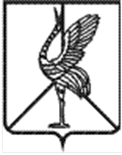 Администрация   городского поселения «Шерловогорское»муниципального района «Борзинский район»Забайкальского краяПОСТАНОВЛЕНИЕ  01 июля 2022 г.                                                                                   № 148  поселок городского типа Шерловая ГораО внесении изменений в Муниципальную программу капитального ремонта общего имущества в многоквартирных домах, расположенных на территории городского поселения «Шерловогорское», утвержденную постановлением администрации городского поселения «Шерловогорское» от 24.06.2014 г. № 182В соответствии со статьей 13 Закона Забайкальского края от 29 октября 2013 года № 875-ЗЗК «О регулировании отдельных вопросов обеспечения проведения капитального ремонта общего имущества в многоквартирных домах, расположенных на территории Забайкальского края», в целях проведения актуализации Муниципальной программы капитального ремонта общего имущества в многоквартирных домах, расположенных на территории городского поселения «Шерловогорское», ст. 34 Устава городского поселения «Шерловогорское» от 6 марта 2018 г. № 93, администрация городского поселения «Шерловогорское» постановляет: 1. Внести в Приложение № 1 к Муниципальной программе капитального ремонта общего имущества в многоквартирных домах, расположенных на территории городского поселения «Шерловогорское», утвержденную постановлением администрации городского поселения «Шерловогорское» от 24.06.2014 г. № 182 (с изменениями, внесенными постановлениями администрации городского поселения «Шерловогорское» от 30.01.2015 г. № 45, от 30.08.2017 г. № 330, от 19.11.2019 г. № 494, от 17.11. 2020 г. № 804), изменения согласно приложению. 2. Настоящее постановление вступает в силу на следующий день после дня его официального опубликования в периодическом печатном издании газете «Вестник городского поселения «Шерловогорское» и обнародования на специально оборудованном стенде в фойе 2 этажа административного здания администрации городского поселения «Шерловогорское» по адресу: Забайкальский край, Борзинский район, пгт. Шерловая Гора, ул. Октябрьская, д. 12.3. Настоящее постановление подлежит размещению на сайте муниципального образования в информационно-телекоммуникационной сети «Интернет» (www.шерловогорское.рф).И.о. руководителягородского поселения «Шерловогорское                           О.В. ШмигириловаИсп.: Паршонова О.Б. 8 (30 233) 3-42-86                                                                                                              Приложение № 1                                                                                                                                                                               к Муниципальной программе капитального ремонта   общего имущества в многоквартирных домах,                                                                                                                                           расположенных на территории городского поселения «Шерловогорское»,                                                                                                                                                  утвержденной постановлением администрации городского поселения от 24.06.2014 г. № 182 (в редакции постановления администрации городского поселения «Шерловогорское» от 01 июля 2022 года № 148) Перечень многоквартирных домов, расположенных на территории Забайкальского края, в отношении которых, на период Региональной программы капитального ремонта общего имущества в многоквартирных домах, расположенных на территории Забайкальского края, планируется проведение капитального ремонта общего имущества№ п/пМуниципальное образованиеАдрес многоквартирного домаВид услуг и (или) работ по капитальному ремонту общего имуществаПлановый период проведения капитального ремонта общего имущества в многоквартирном доме1.2345р-н. Борзинскийпгт. Шерловая Гора, мкр. 2, д. 10Ремонт внутридомовой инженерной системы теплоснабжения2038-2040р-н. Борзинскийпгт. Шерловая Гора, мкр. 2, д. 10Ремонт внутридомовой инженерной системы водоотведения2041-2043р-н. Борзинскийпгт. Шерловая Гора, мкр. 2, д. 10Ремонт внутридомовой инженерной системы горячего водоснабжения2029-2031р-н. Борзинскийпгт. Шерловая Гора, мкр. 2, д. 10Ремонт внутридомовой инженерной системы холодного водоснабжения2023-2025р-н. Борзинскийпгт. Шерловая Гора, мкр. 2, д. 10Ремонт внутридомовой инженерной системы электроснабжения2020-2022р-н. Борзинскийпгт. Шерловая Гора, мкр. 2, д. 10Ремонт крыши2038-2040р-н. Борзинскийпгт. Шерловая Гора, мкр. 2, д. 10Ремонт фасада2035-2037р-н. Борзинскийпгт. Шерловая Гора, мкр. 2, д. 10Ремонт фундамента2041-2043р-н. Борзинскийпгт. Шерловая Гора, мкр. 2, д. 10Ремонт подвальных помещений2041-2043р-н. Борзинскийпгт. Шерловая Гора, мкр. 2, д. 11Ремонт внутридомовой инженерной системы теплоснабжения2026-2028р-н. Борзинскийпгт. Шерловая Гора, мкр. 2, д. 11Ремонт внутридомовой инженерной системы водоотведения2017-2019р-н. Борзинскийпгт. Шерловая Гора, мкр. 2, д. 11Ремонт внутридомовой инженерной системы холодного водоснабжения2017-2019р-н. Борзинскийпгт. Шерловая Гора, мкр. 2, д. 11Ремонт внутридомовой инженерной системы электроснабжения2017-2019р-н. Борзинскийпгт. Шерловая Гора, мкр. 2, д. 11Ремонт крыши2026-2028р-н. Борзинскийпгт. Шерловая Гора, мкр. 2, д. 11Ремонт фасада2020-2022р-н. Борзинскийпгт. Шерловая Гора, мкр. 2, д. 11Ремонт фундамента2041-2043р-н. Борзинскийпгт. Шерловая Гора, мкр. 2, д. 11Ремонт подвальных помещений2041-2043р-н. Борзинскийпгт. Шерловая Гора, мкр. 2, д. 11Ремонт внутридомовой инженерной системы горячего водоснабжения2017-2019р-н. Борзинскийпгт. Шерловая Гора, мкр. 2, д. 12Ремонт внутридомовой инженерной системы теплоснабжения2029-2031р-н. Борзинскийпгт. Шерловая Гора, мкр. 2, д. 12Ремонт внутридомовой инженерной системы водоотведения2041-2043р-н. Борзинскийпгт. Шерловая Гора, мкр. 2, д. 12Ремонт внутридомовой инженерной системы холодного водоснабжения2026-2028р-н. Борзинскийпгт. Шерловая Гора, мкр. 2, д. 12Ремонт внутридомовой инженерной системы электроснабжения2020-2022р-н. Борзинскийпгт. Шерловая Гора, мкр. 2, д. 12Ремонт крыши2029-2031р-н. Борзинскийпгт. Шерловая Гора, мкр. 2, д. 12Ремонт фасада2026-2028р-н. Борзинскийпгт. Шерловая Гора, мкр. 2, д. 12Ремонт фундамента2041-2043р-н. Борзинскийпгт. Шерловая Гора, мкр. 2, д. 12Ремонт подвальных помещений2041-2043р-н. Борзинскийпгт. Шерловая Гора, мкр. 2, д. 12Ремонт внутридомовой инженерной системы горячего водоснабжения2020-2022р-н. Борзинскийпгт. Шерловая Гора, мкр. 2, д. 13Ремонт внутридомовой инженерной системы теплоснабжения2020-2022р-н. Борзинскийпгт. Шерловая Гора, мкр. 2, д. 13Ремонт внутридомовой инженерной системы водоотведения2038-2040р-н. Борзинскийпгт. Шерловая Гора, мкр. 2, д. 13Ремонт внутридомовой инженерной системы холодного водоснабжения2023-2025р-н. Борзинскийпгт. Шерловая Гора, мкр. 2, д. 13Ремонт внутридомовой инженерной системы электроснабжения2023-2025р-н. Борзинскийпгт. Шерловая Гора, мкр. 2, д. 13Ремонт крыши2026-2028р-н. Борзинскийпгт. Шерловая Гора, мкр. 2, д. 13Ремонт фасада2023-2025р-н. Борзинскийпгт. Шерловая Гора, мкр. 2, д. 13Ремонт фундамента2041-2043р-н. Борзинскийпгт. Шерловая Гора, мкр. 2, д. 13Ремонт внутридомовой инженерной системы горячего водоснабжения2017-2019р-н. Борзинскийпгт. Шерловая Гора, мкр. 2, д. 13Ремонт подвальных помещений2041-2043р-н. Борзинскийпгт. Шерловая Гора, мкр. 2, д. 2Ремонт внутридомовой инженерной системы теплоснабжения2041-2043р-н. Борзинскийпгт. Шерловая Гора, мкр. 2, д. 2Ремонт крыши2020-2022р-н. Борзинскийпгт. Шерловая Гора, мкр. 2, д. 2Ремонт внутридомовой инженерной системы водоотведения2041-2043р-н. Борзинскийпгт. Шерловая Гора, мкр. 2, д. 2Ремонт внутридомовой инженерной системы горячего водоснабжения2020-2022р-н. Борзинскийпгт. Шерловая Гора, мкр. 2, д. 2Ремонт внутридомовой инженерной системы холодного водоснабжения2020-2022р-н. Борзинскийпгт. Шерловая Гора, мкр. 2, д. 2Ремонт внутридомовой инженерной системы электроснабжения2029-2031р-н. Борзинскийпгт. Шерловая Гора, мкр. 2, д. 2Ремонт фасада2035-2037р-н. Борзинскийпгт. Шерловая Гора, мкр. 2, д. 2Ремонт фундамента2041-2043р-н. Борзинскийпгт. Шерловая Гора, мкр. 2, д. 2Ремонт подвальных помещений2041-2043р-н. Борзинскийпгт. Шерловая Гора, мкр. 2, д. 3Ремонт внутридомовой инженерной системы теплоснабжения2023-2025р-н. Борзинскийпгт. Шерловая Гора, мкр. 2, д. 3Ремонт внутридомовой инженерной системы водоотведения2035-2037р-н. Борзинскийпгт. Шерловая Гора, мкр. 2, д. 3Ремонт внутридомовой инженерной системы холодного водоснабжения2020-2022р-н. Борзинскийпгт. Шерловая Гора, мкр. 2, д. 3Ремонт внутридомовой инженерной системы электроснабжения2020-2022р-н. Борзинскийпгт. Шерловая Гора, мкр. 2, д. 3Ремонт фасада2020-2022р-н. Борзинскийпгт. Шерловая Гора, мкр. 2, д. 3Ремонт фундамента2041-2043р-н. Борзинскийпгт. Шерловая Гора, мкр. 2, д. 3Ремонт подвальных помещений2041-2043р-н. Борзинскийпгт. Шерловая Гора, мкр. 2, д. 3Ремонт внутридомовой инженерной системы горячего водоснабжения2020-2022р-н. Борзинскийпгт. Шерловая Гора, мкр. 2, д. 3Ремонт крыши2023-2025р-н. Борзинскийпгт. Шерловая Гора, мкр. 2, д. 4Ремонт внутридомовой инженерной системы теплоснабжения2038-2040р-н. Борзинскийпгт. Шерловая Гора, мкр. 2, д. 4Ремонт внутридомовой инженерной системы водоотведения2041-2043р-н. Борзинскийпгт. Шерловая Гора, мкр. 2, д. 4Ремонт внутридомовой инженерной системы горячего водоснабжения2029-2031р-н. Борзинскийпгт. Шерловая Гора, мкр. 2, д. 4Ремонт внутридомовой инженерной системы холодного водоснабжения2023-2025р-н. Борзинскийпгт. Шерловая Гора, мкр. 2, д. 4Ремонт внутридомовой инженерной системы электроснабжения2017-2019р-н. Борзинскийпгт. Шерловая Гора, мкр. 2, д. 4Ремонт крыши2038-2040р-н. Борзинскийпгт. Шерловая Гора, мкр. 2, д. 4Ремонт фасада2035-2037р-н. Борзинскийпгт. Шерловая Гора, мкр. 2, д. 4Ремонт фундамента2041-2043р-н. Борзинскийпгт. Шерловая Гора, мкр. 2, д. 4Ремонт подвальных помещений2041-2043р-н. Борзинскийпгт. Шерловая Гора, мкр. 2, д. 6Ремонт внутридомовой инженерной системы теплоснабжения2038-2040р-н. Борзинскийпгт. Шерловая Гора, мкр. 2, д. 6Ремонт внутридомовой инженерной системы водоотведения2029-2031р-н. Борзинскийпгт. Шерловая Гора, мкр. 2, д. 6Ремонт внутридомовой инженерной системы горячего водоснабжения2020-2022р-н. Борзинскийпгт. Шерловая Гора, мкр. 2, д. 6Ремонт внутридомовой инженерной системы холодного водоснабжения2023-2025р-н. Борзинскийпгт. Шерловая Гора, мкр. 2, д. 6Ремонт внутридомовой инженерной системы электроснабжения2020-2022р-н. Борзинскийпгт. Шерловая Гора, мкр. 2, д. 6Ремонт крыши2038-2040р-н. Борзинскийпгт. Шерловая Гора, мкр. 2, д. 6Ремонт фасада2035-2037р-н. Борзинскийпгт. Шерловая Гора, мкр. 2, д. 6Ремонт фундамента2041-2043р-н. Борзинскийпгт. Шерловая Гора, мкр. 2, д. 6Ремонт подвальных помещений2041-2043р-н. Борзинскийпгт. Шерловая Гора, мкр. 2, д. 7Ремонт внутридомовой инженерной системы теплоснабжения2023-2025р-н. Борзинскийпгт. Шерловая Гора, мкр. 2, д. 7Ремонт внутридомовой инженерной системы водоотведения2017-2019р-н. Борзинскийпгт. Шерловая Гора, мкр. 2, д. 7Ремонт внутридомовой инженерной системы холодного водоснабжения2017-2019р-н. Борзинскийпгт. Шерловая Гора, мкр. 2, д. 7Ремонт внутридомовой инженерной системы электроснабжения2017-2019р-н. Борзинскийпгт. Шерловая Гора, мкр. 2, д. 7Ремонт фасада2017-2019р-н. Борзинскийпгт. Шерловая Гора, мкр. 2, д. 7Ремонт фундамента2041-2043р-н. Борзинскийпгт. Шерловая Гора, мкр. 2, д. 7Ремонт подвальных помещений2041-2043р-н. Борзинскийпгт. Шерловая Гора, мкр. 2, д. 7Ремонт внутридомовой инженерной системы горячего водоснабжения2017-2019р-н. Борзинскийпгт. Шерловая Гора, мкр. 2, д. 7Ремонт крыши2023-2025р-н. Борзинскийпгт. Шерловая Гора, мкр. 2, д. 8Ремонт внутридомовой инженерной системы теплоснабжения2038-2040р-н. Борзинскийпгт. Шерловая Гора, мкр. 2, д. 8Ремонт внутридомовой инженерной системы водоотведения2041-2043р-н. Борзинскийпгт. Шерловая Гора, мкр. 2, д. 8Ремонт внутридомовой инженерной системы горячего водоснабжения2029-2031р-н. Борзинскийпгт. Шерловая Гора, мкр. 2, д. 8Ремонт внутридомовой инженерной системы холодного водоснабжения2023-2025р-н. Борзинскийпгт. Шерловая Гора, мкр. 2, д. 8Ремонт внутридомовой инженерной системы электроснабжения2020-2022р-н. Борзинскийпгт. Шерловая Гора, мкр. 2, д. 8Ремонт крыши2038-2040р-н. Борзинскийпгт. Шерловая Гора, мкр. 2, д. 8Ремонт фасада2035-2037р-н. Борзинскийпгт. Шерловая Гора, мкр. 2, д. 8Ремонт фундамента2041-2043р-н. Борзинскийпгт. Шерловая Гора, мкр. 2, д. 8Ремонт подвальных помещений2041-2043р-н. Борзинскийпгт. Шерловая Гора, мкр. 2, д. 9Ремонт внутридомовой инженерной системы теплоснабжения2026-2028р-н. Борзинскийпгт. Шерловая Гора, мкр. 2, д. 9Ремонт внутридомовой инженерной системы водоотведения2035-2037р-н. Борзинскийпгт. Шерловая Гора, мкр. 2, д. 9Ремонт внутридомовой инженерной системы холодного водоснабжения2020-2022р-н. Борзинскийпгт. Шерловая Гора, мкр. 2, д. 9Ремонт внутридомовой инженерной системы электроснабжения2020-2022р-н. Борзинскийпгт. Шерловая Гора, мкр. 2, д. 9Ремонт фасада2020-2022р-н. Борзинскийпгт. Шерловая Гора, мкр. 2, д. 9Ремонт фундамента2041-2043р-н. Борзинскийпгт. Шерловая Гора, мкр. 2, д. 9Ремонт внутридомовой инженерной системы горячего водоснабжения2020-2022р-н. Борзинскийпгт. Шерловая Гора, мкр. 2, д. 9Ремонт подвальных помещений2041-2043р-н. Борзинскийпгт. Шерловая Гора, мкр. 2, д. 9Ремонт крыши2026-2028р-н. Борзинскийпгт. Шерловая Гора, мкр. Наука, д. 1Ремонт внутридомовой инженерной системы теплоснабжения2020-2022р-н. Борзинскийпгт. Шерловая Гора, мкр. Наука, д. 1Ремонт внутридомовой инженерной системы водоотведения2023-2025р-н. Борзинскийпгт. Шерловая Гора, мкр. Наука, д. 1Ремонт внутридомовой инженерной системы горячего водоснабжения2020-2022р-н. Борзинскийпгт. Шерловая Гора, мкр. Наука, д. 1Ремонт внутридомовой инженерной системы холодного водоснабжения2020-2022р-н. Борзинскийпгт. Шерловая Гора, мкр. Наука, д. 1Ремонт внутридомовой инженерной системы электроснабжения2020-2022р-н. Борзинскийпгт. Шерловая Гора, мкр. Наука, д. 1Ремонт крыши2020-2022р-н. Борзинскийпгт. Шерловая Гора, мкр. Наука, д. 1Ремонт фасада2020-2022р-н. Борзинскийпгт. Шерловая Гора, мкр. Наука, д. 1Ремонт фундамента2041-2043р-н. Борзинскийпгт. Шерловая Гора, мкр. Наука, д. 1Ремонт подвальных помещений2035-2037р-н. Борзинскийпгт. Шерловая Гора, мкр. Сельский Строитель, д. 1Ремонт внутридомовой инженерной системы теплоснабжения2020-2022р-н. Борзинскийпгт. Шерловая Гора, мкр. Сельский Строитель, д. 1Ремонт внутридомовой инженерной системы водоотведения2020-2022р-н. Борзинскийпгт. Шерловая Гора, мкр. Сельский Строитель, д. 1Ремонт внутридомовой инженерной системы горячего водоснабжения2020-2022р-н. Борзинскийпгт. Шерловая Гора, мкр. Сельский Строитель, д. 1Ремонт внутридомовой инженерной системы холодного водоснабжения2020-2022р-н. Борзинскийпгт. Шерловая Гора, мкр. Сельский Строитель, д. 1Ремонт внутридомовой инженерной системы электроснабжения2020-2022р-н. Борзинскийпгт. Шерловая Гора, мкр. Сельский Строитель, д. 1Ремонт крыши2020-2022р-н. Борзинскийпгт. Шерловая Гора, мкр. Сельский Строитель, д. 1Ремонт фасада2020-2022р-н. Борзинскийпгт. Шерловая Гора, мкр. Сельский Строитель, д. 1Ремонт фундамента2035-2037р-н. Борзинскийпгт. Шерловая Гора, мкр. Сельский Строитель, д. 1Ремонт подвальных помещений2023-2025р-н. Борзинскийпгт. Шерловая Гора, мкр. Сельский Строитель, д. 3Ремонт внутридомовой инженерной системы теплоснабжения2020-2022р-н. Борзинскийпгт. Шерловая Гора, мкр. Сельский Строитель, д. 3Ремонт внутридомовой инженерной системы водоотведения2020-2022р-н. Борзинскийпгт. Шерловая Гора, мкр. Сельский Строитель, д. 3Ремонт внутридомовой инженерной системы горячего водоснабжения2020-2022р-н. Борзинскийпгт. Шерловая Гора, мкр. Сельский Строитель, д. 3Ремонт внутридомовой инженерной системы холодного водоснабжения2020-2022р-н. Борзинскийпгт. Шерловая Гора, мкр. Сельский Строитель, д. 3Ремонт внутридомовой инженерной системы электроснабжения2020-2022р-н. Борзинскийпгт. Шерловая Гора, мкр. Сельский Строитель, д. 3Ремонт крыши2020-2022р-н. Борзинскийпгт. Шерловая Гора, мкр. Сельский Строитель, д. 3Ремонт фасада2020-2022р-н. Борзинскийпгт. Шерловая Гора, мкр. Сельский Строитель, д. 3Ремонт фундамента2035-2037р-н. Борзинскийпгт. Шерловая Гора, мкр. Сельский Строитель, д. 3Ремонт подвальных помещений2023-2025р-н. Борзинскийпгт. Шерловая Гора, мкр. Сельский Строитель, д. 4Ремонт внутридомовой инженерной системы теплоснабжения2020-2022р-н. Борзинскийпгт. Шерловая Гора, мкр. Сельский Строитель, д. 4Ремонт внутридомовой инженерной системы водоотведения2023-2025р-н. Борзинскийпгт. Шерловая Гора, мкр. Сельский Строитель, д. 4Ремонт внутридомовой инженерной системы горячего водоснабжения2020-2022р-н. Борзинскийпгт. Шерловая Гора, мкр. Сельский Строитель, д. 4Ремонт внутридомовой инженерной системы холодного водоснабжения2020-2022р-н. Борзинскийпгт. Шерловая Гора, мкр. Сельский Строитель, д. 4Ремонт внутридомовой инженерной системы электроснабжения2020-2022р-н. Борзинскийпгт. Шерловая Гора,мкр. Сельский Строитель, д. 4Ремонт крыши2020-2022р-н. Борзинскийпгт. Шерловая Гора, мкр. Сельский Строитель, д. 4Ремонт фасада2020-2022р-н. Борзинскийпгт. Шерловая Гора, мкр. Сельский Строитель, д. 4Ремонт фундамента2041-2043р-н. Борзинскийпгт. Шерловая Гора, мкр. Сельский Строитель, д. 4Ремонт подвальных помещений2032-2034р-н. Борзинскийпгт. Шерловая Гора, мкр. Сельский Строитель, д. 5Ремонт внутридомовой инженерной системы теплоснабжения2017-2019р-н. Борзинскийпгт. Шерловая Гора, мкр. Сельский Строитель, д. 5Ремонт внутридомовой инженерной системы водоотведения2026-2028р-н. Борзинскийпгт. Шерловая Гора, мкр. Сельский Строитель, д. 5Ремонт внутридомовой инженерной системы горячего водоснабжения2020-2022р-н. Борзинскийпгт. Шерловая Гора, мкр. Сельский Строитель, д. 5Ремонт внутридомовой инженерной системы холодного водоснабжения2020-2022р-н. Борзинскийпгт. Шерловая Гора, мкр. Сельский Строитель, д. 5Ремонт внутридомовой инженерной системы электроснабжения2020-2022р-н. Борзинскийпгт. Шерловая Гора, мкр. Сельский Строитель, д. 5Ремонт крыши2017-2019р-н. Борзинскийпгт. Шерловая Гора, мкр. Сельский Строитель, д. 5Ремонт фасада2020-2022р-н. Борзинскийпгт. Шерловая Гора, мкр. Сельский Строитель, д. 5Ремонт фундамента2041-2043р-н. Борзинскийпгт. Шерловая Гора, мкр. Сельский Строитель, д. 5Ремонт подвальных помещений2035-2037р-н. Борзинскийпгт. Шерловая Гора, ул. 1 Мая, д. 10Ремонт внутридомовой инженерной системы теплоснабжения2020-2022р-н. Борзинскийпгт. Шерловая Гора, ул. 1 Мая, д. 10Ремонт внутридомовой инженерной системы водоотведения2020-2022р-н. Борзинскийпгт. Шерловая Гора, ул. 1 Мая, д. 10Ремонт внутридомовой инженерной системы горячего водоснабжения2020-2022р-н. Борзинскийпгт. Шерловая Гора, ул. 1 Мая, д. 10Ремонт внутридомовой инженерной системы холодного водоснабжения2020-2022р-н. Борзинскийпгт. Шерловая Гора, ул. 1 Мая, д. 10Ремонт внутридомовой инженерной системы электроснабжения2020-2022р-н. Борзинскийпгт. Шерловая Гора, ул. 1 Мая, д. 10Ремонт крыши2020-2022р-н. Борзинскийпгт. Шерловая Гора, ул. 1 Мая, д. 10Ремонт фасада2020-2022р-н. Борзинскийпгт. Шерловая Гора, ул. 1 Мая, д. 10Ремонт фундамента2032-2034р-н. Борзинскийпгт. Шерловая Гора, ул. 1 Мая, д. 10Ремонт подвальных помещений2020-2022р-н. Борзинскийпгт. Шерловая Гора, ул. 1 Мая, д. 12Ремонт внутридомовой инженерной системы теплоснабжения2020-2022р-н. Борзинскийпгт. Шерловая Гора, ул. 1 Мая, д. 12Ремонт внутридомовой инженерной системы водоотведения2020-2022р-н. Борзинскийпгт. Шерловая Гора, ул. 1 Мая, д. 12Ремонт внутридомовой инженерной системы горячего водоснабжения2020-2022р-н. Борзинскийпгт. Шерловая Гора, ул. 1 Мая, д. 12Ремонт внутридомовой инженерной системы холодного водоснабжения2020-2022р-н. Борзинскийпгт. Шерловая Гора, ул. 1 Мая, д. 12Ремонт внутридомовой инженерной системы электроснабжения2020-2022р-н. Борзинскийпгт. Шерловая Гора, ул. 1 Мая, д. 12Ремонт крыши2020-2022р-н. Борзинскийпгт. Шерловая Гора, ул. 1 Мая, д. 12Ремонт фасада2020-2022р-н. Борзинскийпгт. Шерловая Гора, ул. 1 Мая, д. 12Ремонт фундамента2032-2034р-н. Борзинскийпгт. Шерловая Гора, ул. 1 Мая, д. 12Ремонт подвальных помещений2020-2022р-н. Борзинскийпгт. Шерловая Гора, ул. 1 Мая, д. 16Ремонт внутридомовой инженерной системы теплоснабжения2020-2022р-н. Борзинскийпгт. Шерловая Гора, ул. 1 Мая, д. 16Ремонт внутридомовой инженерной системы водоотведения2023-2025р-н. Борзинскийпгт. Шерловая Гора, ул. 1 Мая, д. 16Ремонт внутридомовой инженерной системы горячего водоснабжения2020-2022р-н. Борзинскийпгт. Шерловая Гора, ул. 1 Мая, д. 16Ремонт внутридомовой инженерной системы холодного водоснабжения2020-2022р-н. Борзинскийпгт. Шерловая Гора, ул. 1 Мая, д. 16Ремонт внутридомовой инженерной системы электроснабжения2020-2022р-н. Борзинскийпгт. Шерловая Гора, ул. 1 Мая, д. 16Ремонт крыши2020-2022р-н. Борзинскийпгт. Шерловая Гора, ул. 1 Мая, д. 16Ремонт фасада2020-2022р-н. Борзинскийпгт. Шерловая Гора, ул. 1 Мая, д. 16Ремонт фундамента2041-2043р-н. Борзинскийпгт. Шерловая Гора, ул. 1 Мая, д. 16Ремонт подвальных помещений2035-2037р-н. Борзинскийпгт. Шерловая Гора, ул. 1 Мая, д. 18Ремонт внутридомовой инженерной системы теплоснабжения2020-2022р-н. Борзинскийпгт. Шерловая Гора, ул. 1 Мая, д. 18Ремонт внутридомовой инженерной системы водоотведения2020-2022р-н. Борзинскийпгт. Шерловая Гора, ул. 1 Мая, д. 18Ремонт внутридомовой инженерной системы горячего водоснабжения2020-2022р-н. Борзинскийпгт. Шерловая Гора, ул. 1 Мая, д. 18Ремонт внутридомовой инженерной системы холодного водоснабжения2020-2022р-н. Борзинскийпгт. Шерловая Гора, ул. 1 Мая, д. 18Ремонт внутридомовой инженерной системы электроснабжения2020-2022р-н. Борзинскийпгт. Шерловая Гора, ул. 1 Мая, д. 18Ремонт крыши2020-2022р-н. Борзинскийпгт. Шерловая Гора, ул. 1 Мая, д. 18Ремонт фасада2020-2022р-н. Борзинскийпгт. Шерловая Гора, ул. 1 Мая, д. 18Ремонт фундамента2032-2034р-н. Борзинскийпгт. Шерловая Гора, ул. 1 Мая, д. 18Ремонт подвальных помещений2023-2025р-н. Борзинскийпгт. Шерловая Гора, ул. 1 Мая, д. 2Ремонт внутридомовой инженерной системы теплоснабжения2020-2022р-н. Борзинскийпгт. Шерловая Гора, ул. 1 Мая, д. 2Ремонт внутридомовой инженерной системы водоотведения2020-2022р-н. Борзинскийпгт. Шерловая Гора, ул. 1 Мая, д. 2Ремонт внутридомовой инженерной системы горячего водоснабжения2020-2022р-н. Борзинскийпгт. Шерловая Гора, ул. 1 Мая, д. 2Ремонт внутридомовой инженерной системы холодного водоснабжения2020-2022р-н. Борзинскийпгт. Шерловая Гора, ул. 1 Мая, д. 2Ремонт внутридомовой инженерной системы электроснабжения2020-2022р-н. Борзинскийпгт. Шерловая Гора, ул. 1 Мая, д. 2Ремонт крыши2020-2022р-н. Борзинскийпгт. Шерловая Гора, ул. 1 Мая, д. 2Ремонт фасада2020-2022р-н. Борзинскийпгт. Шерловая Гора, ул. 1 Мая, д. 2Ремонт фундамента2020-2022р-н. Борзинскийпгт. Шерловая Гора, ул. 1 Мая, д. 2Ремонт подвальных помещений2020-2022р-н. Борзинскийпгт. Шерловая Гора, ул. 1 Мая, д. 8Ремонт внутридомовой инженерной системы теплоснабжения2020-2022р-н. Борзинскийпгт. Шерловая Гора, ул. 1 Мая, д. 8Ремонт внутридомовой инженерной системы водоотведения2020-2022р-н. Борзинскийпгт. Шерловая Гора, ул. 1 Мая, д. 8Ремонт внутридомовой инженерной системы горячего водоснабжения2020-2022р-н. Борзинскийпгт. Шерловая Гора, ул. 1 Мая, д. 8Ремонт внутридомовой инженерной системы холодного водоснабжения2020-2022р-н. Борзинскийпгт. Шерловая Гора, ул. 1 Мая, д. 8Ремонт внутридомовой инженерной системы электроснабжения2020-2022р-н. Борзинскийпгт. Шерловая Гора, ул. 1 Мая, д. 8Ремонт крыши2020-2022р-н. Борзинскийпгт. Шерловая Гора, ул. 1 Мая, д. 8Ремонт фасада2020-2022р-н. Борзинскийпгт. Шерловая Гора, ул. 1 Мая, д. 8Ремонт фундамента2029-2031р-н. Борзинскийпгт. Шерловая Гора, ул. 1 Мая, д. 8Ремонт подвальных помещений2020-2022р-н. Борзинскийпгт. Шерловая Гора, ул. Большое Садовое Кольцо, д. 10Ремонт внутридомовой инженерной системы теплоснабжения2038-2040р-н. Борзинскийпгт. Шерловая Гора, ул. Большое Садовое Кольцо, д. 10Ремонт внутридомовой инженерной системы водоотведения2017-2019р-н. Борзинскийпгт. Шерловая Гора, ул. Большое Садовое Кольцо, д. 10Ремонт внутридомовой инженерной системы горячего водоснабжения2029-2031р-н. Борзинскийпгт. Шерловая Гора, ул. Большое Садовое Кольцо, д. 10Ремонт внутридомовой инженерной системы холодного водоснабжения2023-2025р-н. Борзинскийпгт. Шерловая Гора, ул. Большое Садовое Кольцо, д. 10Ремонт внутридомовой инженерной системы электроснабжения2017-2019р-н. Борзинскийпгт. Шерловая Гора, ул. Большое Садовое Кольцо, д. 10Ремонт крыши2038-2040р-н. Борзинскийпгт. Шерловая Гора, ул. Большое Садовое Кольцо, д. 10Ремонт фасада2035-2037р-н. Борзинскийпгт. Шерловая Гора, ул. Большое Садовое Кольцо, д. 10Ремонт фундамента2017-2019р-н. Борзинскийпгт. Шерловая Гора, ул. Большое Садовое Кольцо, д. 11Ремонт внутридомовой инженерной системы теплоснабжения2038-2040р-н. Борзинскийпгт. Шерловая Гора, ул. Большое Садовое Кольцо, д. 11Ремонт внутридомовой инженерной системы водоотведения2020-2022р-н. Борзинскийпгт. Шерловая Гора, ул. Большое Садовое Кольцо, д. 11Ремонт внутридомовой инженерной системы холодного водоснабжения2023-2025р-н. Борзинскийпгт. Шерловая Гора, ул. Большое Садовое Кольцо, д. 11Ремонт внутридомовой инженерной системы электроснабжения2020-2022р-н. Борзинскийпгт. Шерловая Гора, ул. Большое Садовое Кольцо, д. 11Ремонт крыши2038-2040р-н. Борзинскийпгт. Шерловая Гора, ул. Большое Садовое Кольцо, д. 11Ремонт фасада2017-2019р-н. Борзинскийпгт. Шерловая Гора, ул. Большое Садовое Кольцо, д. 11Ремонт фундамента2020-2022р-н. Борзинскийпгт. Шерловая Гора, ул. Большое Садовое Кольцо, д. 12Ремонт внутридомовой инженерной системы теплоснабжения2038-2040р-н. Борзинскийпгт. Шерловая Гора, ул. Большое Садовое Кольцо, д. 12Ремонт внутридомовой инженерной системы водоотведения2020-2022р-н. Борзинскийпгт. Шерловая Гора, ул. Большое Садовое Кольцо, д. 12Ремонт внутридомовой инженерной системы горячего водоснабжения2029-2031р-н. Борзинскийпгт. Шерловая Гора, ул. Большое Садовое Кольцо, д. 12Ремонт внутридомовой инженерной системы холодного водоснабжения2023-2025р-н. Борзинскийпгт. Шерловая Гора, ул. Большое Садовое Кольцо, д. 12Ремонт внутридомовой инженерной системы электроснабжения2041-2043р-н. Борзинскийпгт. Шерловая Гора, ул. Большое Садовое Кольцо, д. 12Ремонт крыши2038-2040р-н. Борзинскийпгт. Шерловая Гора, ул. Большое Садовое Кольцо, д. 12Ремонт фасада2020-2022р-н. Борзинскийпгт. Шерловая Гора, ул. Большое Садовое Кольцо, д. 12Ремонт фундамента2020-2022р-н. Борзинскийпгт. Шерловая Гора, ул. Большое Садовое Кольцо, д. 13Ремонт внутридомовой инженерной системы теплоснабжения2020-2022р-н. Борзинскийпгт. Шерловая Гора, ул. Большое Садовое Кольцо, д. 13Ремонт внутридомовой инженерной системы водоотведения2020-2022р-н. Борзинскийпгт. Шерловая Гора, ул. Большое Садовое Кольцо, д. 13Ремонт внутридомовой инженерной системы горячего водоснабжения2020-2022р-н. Борзинскийпгт. Шерловая Гора, ул. Большое Садовое Кольцо, д. 13Ремонт внутридомовой инженерной системы холодного водоснабжения2020-2022р-н. Борзинскийпгт. Шерловая Гора, ул. Большое Садовое Кольцо, д. 13Ремонт внутридомовой инженерной системы электроснабжения2020-2022р-н. Борзинскийпгт. Шерловая Гора, ул. Большое Садовое Кольцо, д. 13Ремонт крыши2035-2037р-н. Борзинскийпгт. Шерловая Гора, ул. Большое Садовое Кольцо, д. 13Ремонт фасада2020-2022р-н. Борзинскийпгт. Шерловая Гора, ул. Большое Садовое Кольцо, д. 13Ремонт фундамента2029-2031р-н. Борзинскийпгт. Шерловая Гора, ул. Большое Садовое Кольцо, д. 13Ремонт подвальных помещений2029-2031р-н. Борзинскийпгт. Шерловая Гора, ул. Большое Садовое Кольцо, д. 14Ремонт внутридомовой инженерной системы теплоснабжения2038-2040р-н. Борзинскийпгт. Шерловая Гора, ул. Большое Садовое Кольцо, д. 14Ремонт внутридомовой инженерной системы водоотведения2020-2022р-н. Борзинскийпгт. Шерловая Гора, ул. Большое Садовое Кольцо, д. 14Ремонт внутридомовой инженерной системы горячего водоснабжения2029-2031р-н. Борзинскийпгт. Шерловая Гора, ул. Большое Садовое Кольцо, д. 14Ремонт внутридомовой инженерной системы холодного водоснабжения2023-2025р-н. Борзинскийпгт. Шерловая Гора, ул. Большое Садовое Кольцо, д. 14Ремонт внутридомовой инженерной системы электроснабжения2020-2022р-н. Борзинскийпгт. Шерловая Гора, ул. Большое Садовое Кольцо, д. 14Ремонт крыши2038-2040р-н. Борзинскийпгт. Шерловая Гора, ул. Большое Садовое Кольцо, д. 14Ремонт фасада2020-2022р-н. Борзинскийпгт. Шерловая Гора, ул. Большое Садовое Кольцо, д. 14Ремонт фундамента2020-2022р-н. Борзинскийпгт. Шерловая Гора, ул. Большое Садовое Кольцо, д. 15Ремонт внутридомовой инженерной системы теплоснабжения2038-2040р-н. Борзинскийпгт. Шерловая Гора, ул. Большое Садовое Кольцо, д. 15Ремонт внутридомовой инженерной системы водоотведения2041-2043р-н. Борзинскийпгт. Шерловая Гора, ул. Большое Садовое Кольцо, д. 15Ремонт внутридомовой инженерной системы горячего водоснабжения2029-2031р-н. Борзинскийпгт. Шерловая Гора, ул. Большое Садовое Кольцо, д. 15Ремонт внутридомовой инженерной системы холодного водоснабжения2023-2025р-н. Борзинскийпгт. Шерловая Гора, ул. Большое Садовое Кольцо, д. 15Ремонт внутридомовой инженерной системы электроснабжения2020-2022р-н. Борзинскийпгт. Шерловая Гора, ул. Большое Садовое Кольцо, д. 15Ремонт крыши2038-2040р-н. Борзинскийпгт. Шерловая Гора, ул. Большое Садовое Кольцо, д. 15Ремонт фасада2020-2022р-н. Борзинскийпгт. Шерловая Гора, ул. Большое Садовое Кольцо, д. 15Ремонт фундамента2026-2028р-н. Борзинскийпгт. Шерловая Гора, ул. Большое Садовое Кольцо, д. 15Ремонт подвальных помещений2017-2019р-н. Борзинскийпгт. Шерловая Гора, ул. Большое Садовое Кольцо, д. 16Ремонт внутридомовой инженерной системы теплоснабжения2038-2040р-н. Борзинскийпгт. Шерловая Гора, ул. Большое Садовое Кольцо, д. 16Ремонт внутридомовой инженерной системы водоотведения2020-2022р-н. Борзинскийпгт. Шерловая Гора, ул. Большое Садовое Кольцо, д. 16Ремонт внутридомовой инженерной системы горячего водоснабжения2029-2031р-н. Борзинскийпгт. Шерловая Гора, ул. Большое Садовое Кольцо, д. 16Ремонт внутридомовой инженерной системы холодного водоснабжения2023-2025р-н. Борзинскийпгт. Шерловая Гора, ул. Большое Садовое Кольцо, д. 16Ремонт внутридомовой инженерной системы электроснабжения2020-2022р-н. Борзинскийпгт. Шерловая Гора, ул. Большое Садовое Кольцо, д. 16Ремонт крыши2038-2040р-н. Борзинскийпгт. Шерловая Гора, ул. Большое Садовое Кольцо, д. 16Ремонт фасада2020-2022р-н. Борзинскийпгт. Шерловая Гора, ул. Большое Садовое Кольцо, д. 16Ремонт фундамента2020-2022р-н. Борзинскийпгт. Шерловая Гора, ул. Большое Садовое Кольцо, д. 18Ремонт внутридомовой инженерной системы теплоснабжения2041-2043р-н. Борзинскийпгт. Шерловая Гора, ул. Большое Садовое Кольцо, д. 18Ремонт внутридомовой инженерной системы водоотведения2041-2043р-н. Борзинскийпгт. Шерловая Гора, ул. Большое Садовое Кольцо, д. 18Ремонт внутридомовой инженерной системы горячего водоснабжения2032-2034р-н. Борзинскийпгт. Шерловая Гора, ул. Большое Садовое Кольцо, д. 18Ремонт внутридомовой инженерной системы холодного водоснабжения2026-2028р-н. Борзинскийпгт. Шерловая Гора, ул. Большое Садовое Кольцо, д. 18Ремонт внутридомовой инженерной системы электроснабжения2032-2034р-н. Борзинскийпгт. Шерловая Гора, ул. Большое Садовое Кольцо, д. 18Ремонт крыши2041-2043р-н. Борзинскийпгт. Шерловая Гора, ул. Большое Садовое Кольцо, д. 18Ремонт фасада2035-2037р-н. Борзинскийпгт. Шерловая Гора, ул. Большое Садовое Кольцо, д. 18Ремонт фундамента2023-2025р-н. Борзинскийпгт. Шерловая Гора, ул. Большое Садовое Кольцо, д. 18Ремонт подвальных помещений2041-2043р-н. Борзинскийпгт. Шерловая Гора, ул. Большое Садовое Кольцо, д. 20Ремонт внутридомовой инженерной системы теплоснабжения2020-2022р-н. Борзинскийпгт. Шерловая Гора, ул. Большое Садовое Кольцо, д. 20Ремонт внутридомовой инженерной системы водоотведения2020-2022р-н. Борзинскийпгт. Шерловая Гора, ул. Большое Садовое Кольцо, д. 20Ремонт внутридомовой инженерной системы горячего водоснабжения2020-2022р-н. Борзинскийпгт. Шерловая Гора, ул. Большое Садовое Кольцо, д. 20Ремонт внутридомовой инженерной системы холодного водоснабжения2020-2022р-н. Борзинскийпгт. Шерловая Гора, ул. Большое Садовое Кольцо, д. 20Ремонт внутридомовой инженерной системы электроснабжения2020-2022р-н. Борзинскийпгт. Шерловая Гора, ул. Большое Садовое Кольцо, д. 20Ремонт крыши2020-2022р-н. Борзинскийпгт. Шерловая Гора, ул. Большое Садовое Кольцо, д. 20Ремонт фасада2020-2022р-н. Борзинскийпгт. Шерловая Гора, ул. Большое Садовое Кольцо, д. 20Ремонт фундамента2023-2025р-н. Борзинскийпгт. Шерловая Гора, ул. Большое Садовое Кольцо, д. 20Ремонт подвальных помещений2020-2022р-н. Борзинскийпгт. Шерловая Гора, ул. Большое Садовое Кольцо, д. 22Ремонт внутридомовой инженерной системы теплоснабжения2020-2022р-н. Борзинскийпгт. Шерловая Гора, ул. Большое Садовое Кольцо, д. 22Ремонт внутридомовой инженерной системы водоотведения2020-2022р-н. Борзинскийпгт. Шерловая Гора, ул. Большое Садовое Кольцо, д. 22Ремонт внутридомовой инженерной системы горячего водоснабжения2020-2022р-н. Борзинскийпгт. Шерловая Гора, ул. Большое Садовое Кольцо, д. 22Ремонт внутридомовой инженерной системы холодного водоснабжения2020-2022р-н. Борзинскийпгт. Шерловая Гора, ул. Большое Садовое Кольцо, д. 22Ремонт внутридомовой инженерной системы электроснабжения2020-2022р-н. Борзинскийпгт. Шерловая Гора, ул. Большое Садовое Кольцо, д. 22Ремонт крыши2020-2022р-н. Борзинскийпгт. Шерловая Гора, ул. Большое Садовое Кольцо, д. 22Ремонт фасада2020-2022р-н. Борзинскийпгт. Шерловая Гора, ул. Большое Садовое Кольцо, д. 22Ремонт фундамента2017-2019р-н. Борзинскийпгт. Шерловая Гора, ул. Большое Садовое Кольцо, д. 22Ремонт подвальных помещений2020-2022р-н. Борзинскийпгт. Шерловая Гора, ул. Большое Садовое Кольцо, д. 9Ремонт внутридомовой инженерной системы теплоснабжения2038-2040р-н. Борзинскийпгт. Шерловая Гора, ул. Большое Садовое Кольцо, д. 9Ремонт внутридомовой инженерной системы водоотведения2020-2022р-н. Борзинскийпгт. Шерловая Гора, ул. Большое Садовое Кольцо, д. 9Ремонт внутридомовой инженерной системы горячего водоснабжения2029-2031р-н. Борзинскийпгт. Шерловая Гора, ул. Большое Садовое Кольцо, д. 9Ремонт внутридомовой инженерной системы холодного водоснабжения2023-2025р-н. Борзинскийпгт. Шерловая Гора, ул. Большое Садовое Кольцо, д. 9Ремонт внутридомовой инженерной системы электроснабжения2020-2022р-н. Борзинскийпгт. Шерловая Гора, ул. Большое Садовое Кольцо, д. 9Ремонт крыши2038-2040р-н. Борзинскийпгт. Шерловая Гора, ул. Большое Садовое Кольцо, д. 9Ремонт фасада2035-2037р-н. Борзинскийпгт. Шерловая Гора, ул. Большое Садовое Кольцо, д. 9Ремонт фундамента2023-2025р-н. Борзинскийпгт. Шерловая Гора, ул. Большое Садовое Кольцо, д. 9Ремонт подвальных помещений2020-2022р-н. Борзинскийпгт. Шерловая Гора, ул. Горняк, д. 3Ремонт внутридомовой инженерной системы теплоснабжения2038-2040р-н. Борзинскийпгт. Шерловая Гора, ул. Горняк, д. 3Ремонт внутридомовой инженерной системы водоотведения2020-2022р-н. Борзинскийпгт. Шерловая Гора, ул. Горняк, д. 3Ремонт внутридомовой инженерной системы горячего водоснабжения2029-2031р-н. Борзинскийпгт. Шерловая Гора, ул. Горняк, д. 3Ремонт внутридомовой инженерной системы холодного водоснабжения2023-2025р-н. Борзинскийпгт. Шерловая Гора, ул. Горняк, д. 3Ремонт внутридомовой инженерной системы электроснабжения2020-2022р-н. Борзинскийпгт. Шерловая Гора, ул. Горняк, д. 3Ремонт крыши2020-2022р-н. Борзинскийпгт. Шерловая Гора, ул. Горняк, д. 3Ремонт фасада2035-2037р-н. Борзинскийпгт. Шерловая Гора, ул. Горняк, д. 3Ремонт фундамента2020-2022р-н. Борзинскийпгт. Шерловая Гора, ул. Горького, д. 10Ремонт внутридомовой инженерной системы теплоснабжения2020-2022р-н. Борзинскийпгт. Шерловая Гора, ул. Горького, д. 10Ремонт внутридомовой инженерной системы водоотведения2017-2019р-н. Борзинскийпгт. Шерловая Гора, ул. Горького, д. 10Ремонт внутридомовой инженерной системы холодного водоснабжения2017-2019р-н. Борзинскийпгт. Шерловая Гора, ул. Горького, д. 10Ремонт внутридомовой инженерной системы электроснабжения2020-2022р-н. Борзинскийпгт. Шерловая Гора, ул. Горького, д. 10Ремонт крыши2020-2022р-н. Борзинскийпгт. Шерловая Гора, ул. Горького, д. 10Ремонт фасада2020-2022р-н. Борзинскийпгт. Шерловая Гора, ул. Горького, д. 10Ремонт фундамента2023-2025р-н. Борзинскийпгт. Шерловая Гора, ул. Горького, д. 10Ремонт внутридомовой инженерной системы горячего водоснабжения2017-2019р-н. Борзинскийпгт. Шерловая Гора, ул. Горького, д. 11Ремонт внутридомовой инженерной системы теплоснабжения2020-2022р-н. Борзинскийпгт. Шерловая Гора, ул. Горького, д. 11Ремонт внутридомовой инженерной системы водоотведения2020-2022р-н. Борзинскийпгт. Шерловая Гора, ул. Горького, д. 11Ремонт внутридомовой инженерной системы холодного водоснабжения2020-2022р-н. Борзинскийпгт. Шерловая Гора, ул. Горького, д. 11Ремонт внутридомовой инженерной системы электроснабжения2020-2022р-н. Борзинскийпгт. Шерловая Гора, ул. Горького, д. 11Ремонт крыши2020-2022р-н. Борзинскийпгт. Шерловая Гора, ул. Горького, д. 11Ремонт фасада2020-2022р-н. Борзинскийпгт. Шерловая Гора, ул. Горького, д. 11Ремонт фундамента2020-2022р-н. Борзинскийпгт. Шерловая Гора, ул. Горького, д. 11Ремонт внутридомовой инженерной системы горячего водоснабжения2020-2022р-н. Борзинскийпгт. Шерловая Гора, ул. Горького, д. 11аРемонт внутридомовой инженерной системы теплоснабжения2017-2019р-н. Борзинскийпгт. Шерловая Гора, ул. Горького, д. 11аРемонт внутридомовой инженерной системы водоотведения2017-2019р-н. Борзинскийпгт. Шерловая Гора, ул. Горького, д. 11аРемонт внутридомовой инженерной системы холодного водоснабжения2017-2019р-н. Борзинскийпгт. Шерловая Гора, ул. Горького, д. 11аРемонт внутридомовой инженерной системы электроснабжения2017-2019р-н. Борзинскийпгт. Шерловая Гора, ул. Горького, д. 11аРемонт крыши2023-2025р-н. Борзинскийпгт. Шерловая Гора, ул. Горького, д. 11аРемонт фасада2023-2025р-н. Борзинскийпгт. Шерловая Гора, ул. Горького, д. 11аРемонт фундамента2029-2031р-н. Борзинскийпгт. Шерловая Гора, ул. Горького, д. 11аРемонт внутридомовой инженерной системы горячего водоснабжения2020-2022р-н. Борзинскийпгт. Шерловая Гора, ул. Горького, д. 13Ремонт внутридомовой инженерной системы теплоснабжения2020-2022р-н. Борзинскийпгт. Шерловая Гора, ул. Горького, д. 13Ремонт внутридомовой инженерной системы водоотведения2020-2022р-н. Борзинскийпгт. Шерловая Гора, ул. Горького, д. 13Ремонт внутридомовой инженерной системы холодного водоснабжения2020-2022р-н. Борзинскийпгт. Шерловая Гора, ул. Горького, д. 13Ремонт внутридомовой инженерной системы электроснабжения2020-2022р-н. Борзинскийпгт. Шерловая Гора, ул. Горького, д. 13Ремонт крыши2020-2022р-н. Борзинскийпгт. Шерловая Гора, ул. Горького, д. 13Ремонт фасада2020-2022р-н. Борзинскийпгт. Шерловая Гора, ул. Горького, д. 13Ремонт фундамента2020-2022р-н. Борзинскийпгт. Шерловая Гора, ул. Горького, д. 13Ремонт внутридомовой инженерной системы горячего водоснабжения2020-2022р-н. Борзинскийпгт. Шерловая Гора, ул. Горького, д. 14Ремонт внутридомовой инженерной системы теплоснабжения2020-2022р-н. Борзинскийпгт. Шерловая Гора, ул. Горького, д. 14Ремонт внутридомовой инженерной системы водоотведения2020-2022р-н. Борзинскийпгт. Шерловая Гора, ул. Горького, д. 14Ремонт внутридомовой инженерной системы холодного водоснабжения2020-2022р-н. Борзинскийпгт. Шерловая Гора, ул. Горького, д. 14Ремонт внутридомовой инженерной системы электроснабжения2020-2022р-н. Борзинскийпгт. Шерловая Гора, ул. Горького, д. 14Ремонт крыши2017-2019р-н. Борзинскийпгт. Шерловая Гора, ул. Горького, д. 14Ремонт фасада2020-2022р-н. Борзинскийпгт. Шерловая Гора, ул. Горького, д. 14Ремонт фундамента2023-2025р-н. Борзинскийпгт. Шерловая Гора, ул. Горького, д. 14Ремонт внутридомовой инженерной системы горячего водоснабжения2020-2022р-н. Борзинскийпгт. Шерловая Гора, ул. Горького, д. 15Ремонт внутридомовой инженерной системы теплоснабжения2020-2022р-н. Борзинскийпгт. Шерловая Гора, ул. Горького, д. 15Ремонт внутридомовой инженерной системы водоотведения2020-2022р-н. Борзинскийпгт. Шерловая Гора, ул. Горького, д. 15Ремонт внутридомовой инженерной системы холодного водоснабжения2020-2022р-н. Борзинскийпгт. Шерловая Гора, ул. Горького, д. 15Ремонт внутридомовой инженерной системы электроснабжения2020-2022р-н. Борзинскийпгт. Шерловая Гора, ул. Горького, д. 15Ремонт крыши2020-2022р-н. Борзинскийпгт. Шерловая Гора, ул. Горького, д. 15Ремонт фасада2020-2022р-н. Борзинскийпгт. Шерловая Гора, ул. Горького, д. 15Ремонт фундамента2020-2022р-н. Борзинскийпгт. Шерловая Гора, ул. Горького, д. 15Ремонт внутридомовой инженерной системы горячего водоснабжения2020-2022р-н. Борзинскийпгт. Шерловая Гора, ул. Горького, д. 16Ремонт внутридомовой инженерной системы теплоснабжения2020-2022р-н. Борзинскийпгт. Шерловая Гора, ул. Горького, д. 16Ремонт внутридомовой инженерной системы водоотведения2020-2022р-н. Борзинскийпгт. Шерловая Гора, ул. Горького, д. 16Ремонт внутридомовой инженерной системы холодного водоснабжения2020-2022р-н. Борзинскийпгт. Шерловая Гора, ул. Горького, д. 16Ремонт внутридомовой инженерной системы электроснабжения2020-2022р-н. Борзинскийпгт. Шерловая Гора, ул. Горького, д. 16Ремонт крыши2020-2022р-н. Борзинскийпгт. Шерловая Гора, ул. Горького, д. 16Ремонт фасада2020-2022р-н. Борзинскийпгт. Шерловая Гора, ул. Горького, д. 16Ремонт фундамента2020-2022р-н. Борзинскийпгт. Шерловая Гора, ул. Горького, д. 16Ремонт подвальных помещений2020-2022р-н. Борзинскийпгт. Шерловая Гора, ул. Горького, д. 16Ремонт внутридомовой инженерной системы горячего водоснабжения2020-2022р-н. Борзинскийпгт. Шерловая Гора, ул. Горького, д. 17Ремонт внутридомовой инженерной системы теплоснабжения2017-2019р-н. Борзинскийпгт. Шерловая Гора, ул. Горького, д. 17Ремонт внутридомовой инженерной системы водоотведения2017-2019р-н. Борзинскийпгт. Шерловая Гора, ул. Горького, д. 17Ремонт внутридомовой инженерной системы холодного водоснабжения2017-2019р-н. Борзинскийпгт. Шерловая Гора, ул. Горького, д. 17Ремонт внутридомовой инженерной системы электроснабжения2020-2022р-н. Борзинскийпгт. Шерловая Гора, ул. Горького, д. 17Ремонт крыши2020-2022р-н. Борзинскийпгт. Шерловая Гора, ул. Горького, д. 17Ремонт фасада2020-2022р-н. Борзинскийпгт. Шерловая Гора, ул. Горького, д. 17Ремонт фундамента2017-2019р-н. Борзинскийпгт. Шерловая Гора, ул. Горького, д. 17Ремонт внутридомовой инженерной системы горячего водоснабжения2020-2022р-н. Борзинскийпгт. Шерловая Гора, ул. Горького, д. 18Ремонт внутридомовой инженерной системы теплоснабжения2017-2019р-н. Борзинскийпгт. Шерловая Гора, ул. Горького, д. 18Ремонт внутридомовой инженерной системы водоотведения2017-2019р-н. Борзинскийпгт. Шерловая Гора, ул. Горького, д. 18Ремонт внутридомовой инженерной системы холодного водоснабжения2017-2019р-н. Борзинскийпгт. Шерловая Гора, ул. Горького, д. 18Ремонт внутридомовой инженерной системы электроснабжения2020-2022р-н. Борзинскийпгт. Шерловая Гора, ул. Горького, д. 18Ремонт крыши2020-2022р-н. Борзинскийпгт. Шерловая Гора, ул. Горького, д. 18Ремонт фасада2020-2022р-н. Борзинскийпгт. Шерловая Гора, ул. Горького, д. 18Ремонт фундамента2029-2031р-н. Борзинскийпгт. Шерловая Гора, ул. Горького, д. 18Ремонт внутридомовой инженерной системы горячего водоснабжения2020-2022р-н. Борзинскийпгт. Шерловая Гора, ул. Горького, д. 21Ремонт внутридомовой инженерной системы теплоснабжения2020-2022р-н. Борзинскийпгт. Шерловая Гора, ул. Горького, д. 21Ремонт внутридомовой инженерной системы водоотведения2020-2022р-н. Борзинскийпгт. Шерловая Гора, ул. Горького, д. 21Ремонт внутридомовой инженерной системы холодного водоснабжения2020-2022р-н. Борзинскийпгт. Шерловая Гора, ул. Горького, д. 21Ремонт внутридомовой инженерной системы электроснабжения2020-2022р-н. Борзинскийпгт. Шерловая Гора, ул. Горького, д. 21Ремонт крыши2017-2019р-н. Борзинскийпгт. Шерловая Гора, ул. Горького, д. 21Ремонт фасада2020-2022р-н. Борзинскийпгт. Шерловая Гора, ул. Горького, д. 21Ремонт фундамента2032-2034р-н. Борзинскийпгт. Шерловая Гора, ул. Горького, д. 21Ремонт внутридомовой инженерной системы горячего водоснабжения2020-2022р-н. Борзинскийпгт. Шерловая Гора, ул. Горького, д. 23Ремонт внутридомовой инженерной системы теплоснабжения2020-2022р-н. Борзинскийпгт. Шерловая Гора, ул. Горького, д. 23Ремонт внутридомовой инженерной системы водоотведения2020-2022р-н. Борзинскийпгт. Шерловая Гора, ул. Горького, д. 23Ремонт внутридомовой инженерной системы холодного водоснабжения2020-2022р-н. Борзинскийпгт. Шерловая Гора, ул. Горького, д. 23Ремонт внутридомовой инженерной системы электроснабжения2020-2022р-н. Борзинскийпгт. Шерловая Гора, ул. Горького, д. 23Ремонт крыши2020-2022р-н. Борзинскийпгт. Шерловая Гора, ул. Горького, д. 23Ремонт фасада2020-2022р-н. Борзинскийпгт. Шерловая Гора, ул. Горького, д. 23Ремонт фундамента2032-2034р-н. Борзинскийпгт. Шерловая Гора, ул. Горького, д. 23Ремонт внутридомовой инженерной системы горячего водоснабжения2020-2022р-н. Борзинскийпгт. Шерловая Гора, ул. Горького, д. 25Ремонт внутридомовой инженерной системы теплоснабжения2020-2022р-н. Борзинскийпгт. Шерловая Гора, ул. Горького, д. 25Ремонт внутридомовой инженерной системы водоотведения2020-2022р-н. Борзинскийпгт. Шерловая Гора, ул. Горького, д. 25Ремонт внутридомовой инженерной системы холодного водоснабжения2020-2022р-н. Борзинскийпгт. Шерловая Гора, ул. Горького, д. 25Ремонт внутридомовой инженерной системы электроснабжения2020-2022р-н. Борзинскийпгт. Шерловая Гора, ул. Горького, д. 25Ремонт крыши2020-2022р-н. Борзинскийпгт. Шерловая Гора, ул. Горького, д. 25Ремонт фасада2020-2022р-н. Борзинскийпгт. Шерловая Гора, ул. Горького, д. 25Ремонт фундамента2032-2034р-н. Борзинскийпгт. Шерловая Гора, ул. Горького, д. 25Ремонт внутридомовой инженерной системы горячего водоснабжения2020-2022р-н. Борзинскийпгт. Шерловая Гора, ул. Горького, д. 27Ремонт внутридомовой инженерной системы теплоснабжения2020-2022р-н. Борзинскийпгт. Шерловая Гора, ул. Горького, д. 27Ремонт внутридомовой инженерной системы водоотведения2020-2022р-н. Борзинскийпгт. Шерловая Гора, ул. Горького, д. 27Ремонт внутридомовой инженерной системы холодного водоснабжения2020-2022р-н. Борзинскийпгт. Шерловая Гора, ул. Горького, д. 27Ремонт внутридомовой инженерной системы электроснабжения2020-2022р-н. Борзинскийпгт. Шерловая Гора, ул. Горького, д. 27Ремонт крыши2020-2022р-н. Борзинскийпгт. Шерловая Гора, ул. Горького, д. 27Ремонт фасада2020-2022р-н. Борзинскийпгт. Шерловая Гора, ул. Горького, д. 27Ремонт фундамента2032-2034р-н. Борзинскийпгт. Шерловая Гора, ул. Горького, д. 27Ремонт внутридомовой инженерной системы горячего водоснабжения2020-2022р-н. Борзинскийпгт. Шерловая Гора, ул. Горького, д. 29Ремонт внутридомовой инженерной системы теплоснабжения2020-2022р-н. Борзинскийпгт. Шерловая Гора, ул. Горького, д. 29Ремонт внутридомовой инженерной системы водоотведения2023-2025р-н. Борзинскийпгт. Шерловая Гора, ул. Горького, д. 29Ремонт внутридомовой инженерной системы холодного водоснабжения2020-2022р-н. Борзинскийпгт. Шерловая Гора, ул. Горького, д. 29Ремонт внутридомовой инженерной системы электроснабжения2020-2022р-н. Борзинскийпгт. Шерловая Гора, ул. Горького, д. 29Ремонт крыши2020-2022р-н. Борзинскийпгт. Шерловая Гора, ул. Горького, д. 29Ремонт фасада2020-2022р-н. Борзинскийпгт. Шерловая Гора, ул. Горького, д. 29Ремонт фундамента2035-2037р-н. Борзинскийпгт. Шерловая Гора, ул. Горького, д. 29Ремонт подвальных помещений2026-2028р-н. Борзинскийпгт. Шерловая Гора, ул. Горького, д. 29Ремонт внутридомовой инженерной системы горячего водоснабжения2020-2022р-н. Борзинскийпгт. Шерловая Гора, ул. Дзержинского, д. 1Ремонт внутридомовой инженерной системы теплоснабжения2038-2040р-н. Борзинскийпгт. Шерловая Гора, ул. Дзержинского, д. 1Ремонт внутридомовой инженерной системы водоотведения2020-2022р-н. Борзинскийпгт. Шерловая Гора, ул. Дзержинского, д. 1Ремонт внутридомовой инженерной системы горячего водоснабжения2029-2031р-н. Борзинскийпгт. Шерловая Гора, ул. Дзержинского, д. 1Ремонт внутридомовой инженерной системы холодного водоснабжения2023-2025р-н. Борзинскийпгт. Шерловая Гора, ул. Дзержинского, д. 1Ремонт внутридомовой инженерной системы электроснабжения2020-2022р-н. Борзинскийпгт. Шерловая Гора, ул. Дзержинского, д. 1Ремонт крыши2038-2040р-н. Борзинскийпгт. Шерловая Гора, ул. Дзержинского, д. 1Ремонт фасада2020-2022р-н. Борзинскийпгт. Шерловая Гора, ул. Дзержинского, д. 1Ремонт фундамента2020-2022р-н. Борзинскийпгт. Шерловая Гора, ул. Дзержинского, д. 1Ремонт подвальных помещений2020-2022р-н. Борзинскийпгт. Шерловая Гора, ул. Дзержинского, д. 10Ремонт внутридомовой инженерной системы теплоснабжения2020-2022р-н. Борзинскийпгт. Шерловая Гора, ул. Дзержинского, д. 10Ремонт внутридомовой инженерной системы водоотведения2017-2019р-н. Борзинскийпгт. Шерловая Гора, ул. Дзержинского, д. 10Ремонт внутридомовой инженерной системы горячего водоснабжения2017-2019р-н. Борзинскийпгт. Шерловая Гора, ул. Дзержинского, д. 10Ремонт внутридомовой инженерной системы холодного водоснабжения2017-2019р-н. Борзинскийпгт. Шерловая Гора, ул. Дзержинского, д. 10Ремонт внутридомовой инженерной системы электроснабжения2020-2022р-н. Борзинскийпгт. Шерловая Гора, ул. Дзержинского, д. 10Ремонт крыши2020-2022р-н. Борзинскийпгт. Шерловая Гора, ул. Дзержинского, д. 10Ремонт фасада2020-2022р-н. Борзинскийпгт. Шерловая Гора, ул. Дзержинского, д. 10Ремонт фундамента2035-2037р-н. Борзинскийпгт. Шерловая Гора, ул. Дзержинского, д. 10Ремонт подвальных помещений2026-2028р-н. Борзинскийпгт. Шерловая Гора, ул. Дзержинского, д. 2Ремонт внутридомовой инженерной системы теплоснабжения2020-2022р-н. Борзинскийпгт. Шерловая Гора, ул. Дзержинского, д. 2Ремонт внутридомовой инженерной системы водоотведения2020-2022р-н. Борзинскийпгт. Шерловая Гора, ул. Дзержинского, д. 2Ремонт внутридомовой инженерной системы горячего водоснабжения2020-2022р-н. Борзинскийпгт. Шерловая Гора, ул. Дзержинского, д. 2Ремонт внутридомовой инженерной системы холодного водоснабжения2020-2022р-н. Борзинскийпгт. Шерловая Гора, ул. Дзержинского, д. 2Ремонт внутридомовой инженерной системы электроснабжения2020-2022р-н. Борзинскийпгт. Шерловая Гора, ул. Дзержинского, д. 2Ремонт крыши2020-2022р-н. Борзинскийпгт. Шерловая Гора, ул. Дзержинского, д. 2Ремонт фасада2020-2022р-н. Борзинскийпгт. Шерловая Гора, ул. Дзержинского, д. 2Ремонт фундамента2023-2025р-н. Борзинскийпгт. Шерловая Гора, ул. Дзержинского, д. 2Ремонт подвальных помещений2020-2022р-н. Борзинскийпгт. Шерловая Гора, ул. Дзержинского, д. 3Ремонт внутридомовой инженерной системы теплоснабжения2020-2022р-н. Борзинскийпгт. Шерловая Гора, ул. Дзержинского, д. 3Ремонт внутридомовой инженерной системы водоотведения2020-2022р-н. Борзинскийпгт. Шерловая Гора, ул. Дзержинского, д. 3Ремонт внутридомовой инженерной системы горячего водоснабжения2020-2022р-н. Борзинскийпгт. Шерловая Гора, ул. Дзержинского, д. 3Ремонт внутридомовой инженерной системы холодного водоснабжения2020-2022р-н. Борзинскийпгт. Шерловая Гора, ул. Дзержинского, д. 3Ремонт внутридомовой инженерной системы электроснабжения2020-2022р-н. Борзинскийпгт. Шерловая Гора, ул. Дзержинского, д. 3Ремонт крыши2020-2022р-н. Борзинскийпгт. Шерловая Гора, ул. Дзержинского, д. 3Ремонт фасада2020-2022р-н. Борзинскийпгт. Шерловая Гора, ул. Дзержинского, д. 3Ремонт фундамента2026-2028р-н. Борзинскийпгт. Шерловая Гора, ул. Дзержинского, д. 4Ремонт внутридомовой инженерной системы теплоснабжения2020-2022р-н. Борзинскийпгт. Шерловая Гора, ул. Дзержинского, д. 4Ремонт внутридомовой инженерной системы водоотведения2020-2022р-н. Борзинскийпгт. Шерловая Гора, ул. Дзержинского, д. 4Ремонт внутридомовой инженерной системы горячего водоснабжения2020-2022р-н. Борзинскийпгт. Шерловая Гора, ул. Дзержинского, д. 4Ремонт внутридомовой инженерной системы холодного водоснабжения2020-2022р-н. Борзинскийпгт. Шерловая Гора, ул. Дзержинского, д. 4Ремонт внутридомовой инженерной системы электроснабжения2020-2022р-н. Борзинскийпгт. Шерловая Гора, ул. Дзержинского, д. 4Ремонт крыши2020-2022р-н. Борзинскийпгт. Шерловая Гора, ул. Дзержинского, д. 4Ремонт фасада2020-2022р-н. Борзинскийпгт. Шерловая Гора, ул. Дзержинского, д. 4Ремонт фундамента2023-2025р-н. Борзинскийпгт. Шерловая Гора, ул. Дзержинского, д. 5Ремонт внутридомовой инженерной системы теплоснабжения2020-2022р-н. Борзинскийпгт. Шерловая Гора, ул. Дзержинского, д. 5Ремонт внутридомовой инженерной системы водоотведения2020-2022р-н. Борзинскийпгт. Шерловая Гора, ул. Дзержинского, д. 5Ремонт внутридомовой инженерной системы горячего водоснабжения2020-2022р-н. Борзинскийпгт. Шерловая Гора, ул. Дзержинского, д. 5Ремонт внутридомовой инженерной системы холодного водоснабжения2020-2022р-н. Борзинскийпгт. Шерловая Гора, ул. Дзержинского, д. 5Ремонт внутридомовой инженерной системы электроснабжения2020-2022р-н. Борзинскийпгт. Шерловая Гора, ул. Дзержинского, д. 5Ремонт крыши2020-2022р-н. Борзинскийпгт. Шерловая Гора, ул. Дзержинского, д. 5Ремонт фасада2020-2022р-н. Борзинскийпгт. Шерловая Гора, ул. Дзержинского, д. 5Ремонт фундамента2026-2028р-н. Борзинскийпгт. Шерловая Гора, ул. Дзержинского, д. 5аРемонт внутридомовой инженерной системы теплоснабжения2020-2022р-н. Борзинскийпгт. Шерловая Гора, ул. Дзержинского, д. 5аРемонт внутридомовой инженерной системы водоотведения2020-2022р-н. Борзинскийпгт. Шерловая Гора, ул. Дзержинского, д. 5аРемонт внутридомовой инженерной системы горячего водоснабжения2020-2022р-н. Борзинскийпгт. Шерловая Гора, ул. Дзержинского, д. 5аРемонт внутридомовой инженерной системы холодного водоснабжения2020-2022р-н. Борзинскийпгт. Шерловая Гора, ул. Дзержинского, д. 5аРемонт внутридомовой инженерной системы электроснабжения2020-2022р-н. Борзинскийпгт. Шерловая Гора, ул. Дзержинского, д. 5аРемонт крыши2020-2022р-н. Борзинскийпгт. Шерловая Гора, ул. Дзержинского, д. 5аРемонт фасада2020-2022р-н. Борзинскийпгт. Шерловая Гора, ул. Дзержинского, д. 5аРемонт фундамента2035-2037р-н. Борзинскийпгт. Шерловая Гора, ул. Дзержинского, д. 5аРемонт подвальных помещений2026-2028р-н. Борзинскийпгт. Шерловая Гора, ул. Дзержинского, д. 6Ремонт внутридомовой инженерной системы теплоснабжения2020-2022р-н. Борзинскийпгт. Шерловая Гора, ул. Дзержинского, д. 6Ремонт внутридомовой инженерной системы водоотведения2020-2022р-н. Борзинскийпгт. Шерловая Гора, ул. Дзержинского, д. 6Ремонт внутридомовой инженерной системы горячего водоснабжения2020-2022р-н. Борзинскийпгт. Шерловая Гора, ул. Дзержинского, д. 6Ремонт внутридомовой инженерной системы холодного водоснабжения2020-2022р-н. Борзинскийпгт. Шерловая Гора, ул. Дзержинского, д. 6Ремонт внутридомовой инженерной системы электроснабжения2020-2022р-н. Борзинскийпгт. Шерловая Гора, ул. Дзержинского, д. 6Ремонт крыши2020-2022р-н. Борзинскийпгт. Шерловая Гора, ул. Дзержинского, д. 6Ремонт фасада2020-2022р-н. Борзинскийпгт. Шерловая Гора, ул. Дзержинского, д. 6Ремонт фундамента2026-2028р-н. Борзинскийпгт. Шерловая Гора, ул. Дзержинского, д. 7Ремонт внутридомовой инженерной системы теплоснабжения2020-2022р-н. Борзинскийпгт. Шерловая Гора, ул. Дзержинского, д. 7Ремонт внутридомовой инженерной системы водоотведения2020-2022р-н. Борзинскийпгт. Шерловая Гора, ул. Дзержинского, д. 7Ремонт внутридомовой инженерной системы горячего водоснабжения2020-2022р-н. Борзинскийпгт. Шерловая Гора, ул. Дзержинского, д. 7Ремонт внутридомовой инженерной системы холодного водоснабжения2020-2022р-н. Борзинскийпгт. Шерловая Гора, ул. Дзержинского, д. 7Ремонт внутридомовой инженерной системы электроснабжения2020-2022р-н. Борзинскийпгт. Шерловая Гора, ул. Дзержинского, д. 7Ремонт крыши2020-2022р-н. Борзинскийпгт. Шерловая Гора, ул. Дзержинского, д. 7Ремонт фасада2020-2022р-н. Борзинскийпгт. Шерловая Гора, ул. Дзержинского, д. 7Ремонт фундамента2029-2031р-н. Борзинскийпгт. Шерловая Гора, ул. Калинина, д. 1Ремонт внутридомовой инженерной системы теплоснабжения2038-2040р-н. Борзинскийпгт. Шерловая Гора, ул. Калинина, д. 1Ремонт внутридомовой инженерной системы водоотведения2041-2043р-н. Борзинскийпгт. Шерловая Гора, ул. Калинина, д. 1Ремонт внутридомовой инженерной системы горячего водоснабжения2029-2031р-н. Борзинскийпгт. Шерловая Гора, ул. Калинина, д. 1Ремонт внутридомовой инженерной системы холодного водоснабжения2023-2025р-н. Борзинскийпгт. Шерловая Гора, ул. Калинина, д. 1Ремонт внутридомовой инженерной системы электроснабжения2029-2031р-н. Борзинскийпгт. Шерловая Гора, ул. Калинина, д. 1Ремонт крыши2038-2040р-н. Борзинскийпгт. Шерловая Гора, ул. Калинина, д. 1Ремонт фасада2035-2037р-н. Борзинскийпгт. Шерловая Гора, ул. Калинина, д. 1Ремонт фундамента2041-2043р-н. Борзинскийпгт. Шерловая Гора, ул. Калинина, д. 1Ремонт подвальных помещений2041-2043р-н. Борзинскийпгт. Шерловая Гора, ул. Калинина, д. 3Ремонт внутридомовой инженерной системы теплоснабжения2017-2019р-н. Борзинскийпгт. Шерловая Гора, ул. Калинина, д. 3Ремонт внутридомовой инженерной системы водоотведения2026-2028р-н. Борзинскийпгт. Шерловая Гора, ул. Калинина, д. 3Ремонт внутридомовой инженерной системы холодного водоснабжения2020-2022р-н. Борзинскийпгт. Шерловая Гора, ул. Калинина, д. 3Ремонт внутридомовой инженерной системы электроснабжения2020-2022р-н. Борзинскийпгт. Шерловая Гора, ул. Калинина, д. 3Ремонт крыши2017-2019р-н. Борзинскийпгт. Шерловая Гора, ул. Калинина, д. 3Ремонт фасада2020-2022р-н. Борзинскийпгт. Шерловая Гора, ул. Калинина, д. 3Ремонт фундамента2041-2043р-н. Борзинскийпгт. Шерловая Гора, ул. Калинина, д. 3Ремонт подвальных помещений2035-2037р-н. Борзинскийпгт. Шерловая Гора, ул. Калинина, д. 3Ремонт внутридомовой инженерной системы горячего водоснабжения2020-2022р-н. Борзинскийпгт. Шерловая Гора, ул. Калинина, д. 5Ремонт внутридомовой инженерной системы теплоснабжения2020-2022р-н. Борзинскийпгт. Шерловая Гора, ул. Калинина, д. 5Ремонт внутридомовой инженерной системы водоотведения2026-2028р-н. Борзинскийпгт. Шерловая Гора, ул. Калинина, д. 5Ремонт внутридомовой инженерной системы холодного водоснабжения2020-2022р-н. Борзинскийпгт. Шерловая Гора, ул. Калинина, д. 5Ремонт внутридомовой инженерной системы электроснабжения2020-2022р-н. Борзинскийпгт. Шерловая Гора, ул. Калинина, д. 5Ремонт крыши2020-2022р-н. Борзинскийпгт. Шерловая Гора, ул. Калинина, д. 5Ремонт фасада2020-2022р-н. Борзинскийпгт. Шерловая Гора, ул. Калинина, д. 5Ремонт фундамента2041-2043р-н. Борзинскийпгт. Шерловая Гора, ул. Калинина, д. 5Ремонт подвальных помещений2035-2037р-н. Борзинскийпгт. Шерловая Гора, ул. Калинина, д. 5Ремонт внутридомовой инженерной системы горячего водоснабжения2020-2022р-н. Борзинскийпгт. Шерловая Гора, ул. Малое Садовое Кольцо, д. 18Ремонт внутридомовой инженерной системы теплоснабжения2020-2022р-н. Борзинскийпгт. Шерловая Гора, ул. Малое Садовое Кольцо, д. 18Ремонт внутридомовой инженерной системы водоотведения2020-2022р-н. Борзинскийпгт. Шерловая Гора, ул. Малое Садовое Кольцо, д. 18Ремонт внутридомовой инженерной системы горячего водоснабжения2020-2022р-н. Борзинскийпгт. Шерловая Гора, ул. Малое Садовое Кольцо, д. 18Ремонт внутридомовой инженерной системы холодного водоснабжения2020-2022р-н. Борзинскийпгт. Шерловая Гора, ул. Малое Садовое Кольцо, д. 18Ремонт внутридомовой инженерной системы электроснабжения2020-2022р-н. Борзинскийпгт. Шерловая Гора, ул. Малое Садовое Кольцо, д. 18Ремонт крыши2020-2022р-н. Борзинскийпгт. Шерловая Гора, ул. Малое Садовое Кольцо, д. 18Ремонт фасада2020-2022р-н. Борзинскийпгт. Шерловая Гора, ул. Малое Садовое Кольцо, д. 18Ремонт фундамента2020-2022р-н. Борзинскийпгт. Шерловая Гора, ул. Матросова, д. 4аРемонт внутридомовой инженерной системы теплоснабжения2038-2040р-н. Борзинскийпгт. Шерловая Гора,ул. Матросова, д. 4аРемонт внутридомовой инженерной системы водоотведения2020-2022р-н. Борзинскийпгт. Шерловая Гора, ул. Матросова, д. 4аРемонт внутридомовой инженерной системы горячего водоснабжения2029-2031р-н. Борзинскийпгт. Шерловая Гора, ул. Матросова, д. 4аРемонт внутридомовой инженерной системы холодного водоснабжения2023-2025р-н. Борзинскийпгт. Шерловая Гора, ул. Матросова, д. 4аРемонт внутридомовой инженерной системы электроснабжения2020-2022р-н. Борзинскийпгт. Шерловая Гора, ул. Матросова, д. 4аРемонт крыши2038-2040р-н. Борзинскийпгт. Шерловая Гора, ул. Матросова, д. 4аРемонт фасада2017-2019р-н. Борзинскийпгт. Шерловая Гора, ул. Матросова, д. 4аРемонт фундамента2017-2019р-н. Борзинскийпгт. Шерловая Гора, ул. Матросова, д. 6Ремонт внутридомовой инженерной системы теплоснабжения2038-2040р-н. Борзинскийпгт. Шерловая Гора, ул. Матросова, д. 6Ремонт внутридомовой инженерной системы водоотведения2017-2019р-н. Борзинскийпгт. Шерловая Гора, ул. Матросова, д. 6Ремонт внутридомовой инженерной системы горячего водоснабжения2017-2019р-н. Борзинскийпгт. Шерловая Гора, ул. Матросова, д. 6Ремонт внутридомовой инженерной системы холодного водоснабжения2017-2019р-н. Борзинскийпгт. Шерловая Гора, ул. Матросова, д. 6Ремонт внутридомовой инженерной системы электроснабжения2017-2019р-н. Борзинскийпгт. Шерловая Гора, ул. Матросова, д. 6Ремонт крыши2038-2040р-н. Борзинскийпгт. Шерловая Гора, ул. Матросова, д. 6Ремонт фасада2020-2022р-н. Борзинскийпгт. Шерловая Гора, ул. Матросова, д. 6Ремонт фундамента2029-2031р-н. Борзинскийпгт. Шерловая Гора, ул. Матросова, д. 8Ремонт внутридомовой инженерной системы теплоснабжения2038-2040р-н. Борзинскийпгт. Шерловая Гора, ул. Матросова, д. 8Ремонт внутридомовой инженерной системы водоотведения2020-2022р-н. Борзинскийпгт. Шерловая Гора, ул. Матросова, д. 8Ремонт внутридомовой инженерной системы горячего водоснабжения2029-2031р-н. Борзинскийпгт. Шерловая Гора, ул. Матросова, д. 8Ремонт внутридомовой инженерной системы холодного водоснабжения2023-2025р-н. Борзинскийпгт. Шерловая Гора, ул. Матросова, д. 8Ремонт внутридомовой инженерной системы электроснабжения2020-2022р-н. Борзинскийпгт. Шерловая Гора, ул. Матросова, д. 8Ремонт крыши2038-2040р-н. Борзинскийпгт. Шерловая Гора, ул. Матросова, д. 8Ремонт фасада2020-2022р-н. Борзинскийпгт. Шерловая Гора, ул. Матросова, д. 8Ремонт фундамента2017-2019р-н. Борзинскийпгт. Шерловая Гора, ул. Октябрьская, д. 4Ремонт внутридомовой инженерной системы теплоснабжения2038-2040р-н. Борзинскийпгт. Шерловая Гора, ул. Октябрьская, д. 4Ремонт внутридомовой инженерной системы водоотведения2020-2022р-н. Борзинскийпгт. Шерловая Гора, ул. Октябрьская, д. 4Ремонт внутридомовой инженерной системы горячего водоснабжения2029-2031р-н. Борзинскийпгт. Шерловая Гора, ул. Октябрьская, д. 4Ремонт внутридомовой инженерной системы холодного водоснабжения2023-2025р-н. Борзинскийпгт. Шерловая Гора, ул. Октябрьская, д. 4Ремонт внутридомовой инженерной системы электроснабжения2020-2022р-н. Борзинскийпгт. Шерловая Гора, ул. Октябрьская, д. 4Ремонт крыши2038-2040р-н. Борзинскийпгт. Шерловая Гора, ул. Октябрьская, д. 4Ремонт фасада2020-2022р-н. Борзинскийпгт. Шерловая Гора, ул. Октябрьская, д. 4Ремонт фундамента2017-2019р-н. Борзинскийпгт. Шерловая Гора, ул. Октябрьская, д. 4аРемонт внутридомовой инженерной системы теплоснабжения2038-2040р-н. Борзинскийпгт. Шерловая Гора, ул. Октябрьская, д. 4аРемонт внутридомовой инженерной системы водоотведения2020-2022р-н. Борзинскийпгт. Шерловая Гора, ул. Октябрьская, д. 4аРемонт внутридомовой инженерной системы горячего водоснабжения2029-2031р-н. Борзинскийпгт. Шерловая Гора, ул. Октябрьская, д. 4аРемонт внутридомовой инженерной системы холодного водоснабжения2023-2025р-н. Борзинскийпгт. Шерловая Гора, ул. Октябрьская, д. 4аРемонт внутридомовой инженерной системы электроснабжения2020-2022р-н. Борзинскийпгт. Шерловая Гора, ул. Октябрьская, д. 4аРемонт крыши2038-2040р-н. Борзинскийпгт. Шерловая Гора, ул. Октябрьская, д. 4аРемонт фасада2020-2022р-н. Борзинскийпгт. Шерловая Гора, ул. Октябрьская, д. 4аРемонт фундамента2029-2031р-н. Борзинскийпгт. Шерловая Гора, ул. Октябрьская, д. 6Ремонт внутридомовой инженерной системы теплоснабжения2038-2040р-н. Борзинскийпгт. Шерловая Гора, ул. Октябрьская, д. 6Ремонт внутридомовой инженерной системы водоотведения2020-2022р-н. Борзинскийпгт. Шерловая Гора, ул. Октябрьская, д. 6Ремонт внутридомовой инженерной системы горячего водоснабжения2029-2031р-н. Борзинскийпгт. Шерловая Гора, ул. Октябрьская, д. 6Ремонт внутридомовой инженерной системы холодного водоснабжения2023-2025р-н. Борзинскийпгт. Шерловая Гора, ул. Октябрьская, д. 6Ремонт внутридомовой инженерной системы электроснабжения2020-2022р-н. Борзинскийпгт. Шерловая Гора, ул. Октябрьская, д. 6Ремонт крыши2038-2040р-н. Борзинскийпгт. Шерловая Гора, ул. Октябрьская, д. 6Ремонт фасада2020-2022р-н. Борзинскийпгт. Шерловая Гора, ул. Октябрьская, д. 6Ремонт фундамента2017-2019р-н. Борзинскийпгт. Шерловая Гора, ул. Октябрьская, д. 6Ремонт подвальных помещений2020-2022р-н. Борзинскийпгт. Шерловая Гора,ул. Оловянная, д. 3Ремонт внутридомовой инженерной системы теплоснабжения2020-2022р-н. Борзинскийпгт. Шерловая Гора, ул. Оловянная, д. 3Ремонт внутридомовой инженерной системы водоотведения2020-2022р-н. Борзинскийпгт. Шерловая Гора, ул. Оловянная, д. 3Ремонт внутридомовой инженерной системы горячего водоснабжения2020-2022р-н. Борзинскийпгт. Шерловая Гора, ул. Оловянная, д. 3Ремонт внутридомовой инженерной системы холодного водоснабжения2020-2022р-н. Борзинскийпгт. Шерловая Гора, ул. Оловянная, д. 3Ремонт внутридомовой инженерной системы электроснабжения2020-2022р-н. Борзинскийпгт. Шерловая Гора, ул. Оловянная, д. 3Ремонт крыши2020-2022р-н. Борзинскийпгт. Шерловая Гора, ул. Оловянная, д. 3Ремонт фасада2020-2022р-н. Борзинскийпгт. Шерловая Гора, ул. Оловянная, д. 3Ремонт фундамента2017-2019р-н. Борзинскийпгт. Шерловая Гора, ул. Полевая, д. 4Ремонт внутридомовой инженерной системы теплоснабжения2038-2040р-н. Борзинскийпгт. Шерловая Гора, ул. Полевая, д. 4Ремонт внутридомовой инженерной системы водоотведения2020-2022р-н. Борзинскийпгт. Шерловая Гора, ул. Полевая, д. 4Ремонт внутридомовой инженерной системы горячего водоснабжения2029-2031р-н. Борзинскийпгт. Шерловая Гора, ул. Полевая, д. 4Ремонт внутридомовой инженерной системы холодного водоснабжения2023-2025р-н. Борзинскийпгт. Шерловая Гора, ул. Полевая, д. 4Ремонт внутридомовой инженерной системы электроснабжения2020-2022р-н. Борзинскийпгт. Шерловая Гора, ул. Полевая, д. 4Ремонт крыши2038-2040р-н. Борзинскийпгт. Шерловая Гора, ул. Полевая, д. 4Ремонт фасада2020-2022р-н. Борзинскийпгт. Шерловая Гора, ул. Полевая, д. 4Ремонт фундамента2020-2022р-н. Борзинскийпгт. Шерловая Гора, ул. Полевая, д. 6Ремонт внутридомовой инженерной системы теплоснабжения2038-2040р-н. Борзинскийпгт. Шерловая Гора, ул. Полевая, д. 6Ремонт внутридомовой инженерной системы водоотведения2020-2022р-н. Борзинскийпгт. Шерловая Гора, ул. Полевая, д. 6Ремонт внутридомовой инженерной системы горячего водоснабжения2029-2031р-н. Борзинскийпгт. Шерловая Гора, ул. Полевая, д. 6Ремонт внутридомовой инженерной системы холодного водоснабжения2023-2025р-н. Борзинскийпгт. Шерловая Гора, ул. Полевая, д. 6Ремонт внутридомовой инженерной системы электроснабжения2020-2022р-н. Борзинскийпгт. Шерловая Гора, ул. Полевая, д. 6Ремонт крыши2038-2040р-н. Борзинскийпгт. Шерловая Гора, ул. Полевая, д. 6Ремонт фасада2020-2022р-н. Борзинскийпгт. Шерловая Гора, ул. Полевая, д. 6Ремонт фундамента2020-2022р-н. Борзинскийпгт. Шерловая Гора, ул. Торговая, д. 11аРемонт внутридомовой инженерной системы теплоснабжения2020-2022р-н. Борзинскийпгт. Шерловая Гора, ул. Торговая, д. 11аРемонт подвальных помещений2032-2034р-н. Борзинскийпгт. Шерловая Гора, ул. Торговая, д. 11аРемонт внутридомовой инженерной системы водоотведения2023-2025р-н. Борзинскийпгт. Шерловая Гора, ул. Торговая, д. 11аРемонт внутридомовой инженерной системы холодного водоснабжения2020-2022р-н. Борзинскийпгт. Шерловая Гора, ул. Торговая, д. 11аРемонт внутридомовой инженерной системы электроснабжения2020-2022р-н. Борзинскийпгт. Шерловая Гора, ул. Торговая, д. 11аРемонт крыши2020-2022р-н. Борзинскийпгт. Шерловая Гора, ул. Торговая, д. 11аРемонт фасада2020-2022р-н. Борзинскийпгт. Шерловая Гора, ул. Торговая, д. 11аРемонт фундамента2041-2043р-н. Борзинскийпгт. Шерловая Гора, ул. Торговая, д. 11аРемонт внутридомовой инженерной системы горячего водоснабжения2020-2022р-н. Борзинскийпгт. Шерловая Гора, ул. Торговая, д. 11бРемонт внутридомовой инженерной системы теплоснабжения2020-2022р-н. Борзинскийпгт. Шерловая Гора, ул. Торговая, д. 11бРемонт внутридомовой инженерной системы водоотведения2023-2025р-н. Борзинскийпгт. Шерловая Гора, ул. Торговая, д. 11бРемонт внутридомовой инженерной системы холодного водоснабжения2020-2022р-н. Борзинскийпгт. Шерловая Гора, ул. Торговая, д. 11бРемонт внутридомовой инженерной системы электроснабжения2020-2022р-н. Борзинскийпгт. Шерловая Гора, ул. Торговая, д. 11бРемонт крыши2020-2022р-н. Борзинскийпгт. Шерловая Гора, ул. Торговая, д. 11бРемонт фасада2020-2022р-н. Борзинскийпгт. Шерловая Гора, ул. Торговая, д. 11бРемонт фундамента2041-2043р-н. Борзинскийпгт. Шерловая Гора, ул. Торговая, д. 11бРемонт подвальных помещений2032-2034р-н. Борзинскийпгт. Шерловая Гора, ул. Торговая, д. 11бРемонт внутридомовой инженерной системы горячего водоснабжения2020-2022р-н. Борзинскийпгт. Шерловая Гора, ул. Торговая, д. 13аРемонт внутридомовой инженерной системы теплоснабжения2020-2022р-н. Борзинскийпгт. Шерловая Гора, ул. Торговая, д. 13аРемонт подвальных помещений2032-2034р-н. Борзинскийпгт. Шерловая Гора, ул. Торговая, д. 13аРемонт внутридомовой инженерной системы водоотведения2023-2025р-н. Борзинскийпгт. Шерловая Гора, ул. Торговая, д. 13аРемонт внутридомовой инженерной системы холодного водоснабжения2020-2022р-н. Борзинскийпгт. Шерловая Гора, ул. Торговая, д. 13аРемонт внутридомовой инженерной системы электроснабжения2020-2022р-н. Борзинскийпгт. Шерловая Гора, ул. Торговая, д. 13аРемонт крыши2020-2022р-н. Борзинскийпгт. Шерловая Гора, ул. Торговая, д. 13аРемонт фасада2020-2022р-н. Борзинскийпгт. Шерловая Гора, ул. Торговая, д. 13аРемонт фундамента2041-2043р-н. Борзинскийпгт. Шерловая Гора, ул. Торговая, д. 13аРемонт внутридомовой инженерной системы горячего водоснабжения2020-2022р-н. Борзинскийпгт. Шерловая Гора, ул. Торговая, д. 15Ремонт внутридомовой инженерной системы теплоснабжения2020-2022р-н. Борзинскийпгт. Шерловая Гора, ул. Торговая, д. 15Ремонт внутридомовой инженерной системы водоотведения2023-2025р-н. Борзинскийпгт. Шерловая Гора, ул. Торговая, д. 15Ремонт внутридомовой инженерной системы холодного водоснабжения2020-2022р-н. Борзинскийпгт. Шерловая Гора, ул. Торговая, д. 15Ремонт внутридомовой инженерной системы электроснабжения2020-2022р-н. Борзинскийпгт. Шерловая Гора, ул. Торговая, д. 15Ремонт крыши2020-2022р-н. Борзинскийпгт. Шерловая Гора, ул. Торговая, д. 15Ремонт фасада2020-2022р-н. Борзинскийпгт. Шерловая Гора, ул. Торговая, д. 15Ремонт фундамента2041-2043р-н. Борзинскийпгт. Шерловая Гора, ул. Торговая, д. 15Ремонт внутридомовой инженерной системы горячего водоснабжения2020-2022р-н. Борзинскийпгт. Шерловая Гора, ул. Торговая, д. 17Ремонт внутридомовой инженерной системы теплоснабжения2017-2019р-н. Борзинскийпгт. Шерловая Гора, ул. Торговая, д. 17Ремонт подвальных помещений2035-2037р-н. Борзинскийпгт. Шерловая Гора, ул. Торговая, д. 17Ремонт внутридомовой инженерной системы водоотведения2017-2019р-н. Борзинскийпгт. Шерловая Гора, ул. Торговая, д. 17Ремонт внутридомовой инженерной системы холодного водоснабжения2017-2019р-н. Борзинскийпгт. Шерловая Гора, ул. Торговая, д. 17Ремонт внутридомовой инженерной системы электроснабжения2023-2025р-н. Борзинскийпгт. Шерловая Гора, ул. Торговая, д. 17Ремонт крыши2023-2025р-н. Борзинскийпгт. Шерловая Гора, ул. Торговая, д. 17Ремонт фасада2020-2022р-н. Борзинскийпгт. Шерловая Гора, ул. Торговая, д. 17Ремонт фундамента2041-2043р-н. Борзинскийпгт. Шерловая Гора, ул. Торговая, д. 17Ремонт внутридомовой инженерной системы горячего водоснабжения2017-2019р-н. Борзинскийпгт. Шерловая Гора, ул. Торговая, д. 22Ремонт внутридомовой инженерной системы теплоснабжения2020-2022р-н. Борзинскийпгт. Шерловая Гора, ул. Торговая, д. 22Ремонт внутридомовой инженерной системы водоотведения2020-2022р-н. Борзинскийпгт. Шерловая Гора, ул. Торговая, д. 22Ремонт внутридомовой инженерной системы холодного водоснабжения2020-2022р-н. Борзинскийпгт. Шерловая Гора, ул. Торговая, д. 22Ремонт внутридомовой инженерной системы электроснабжения2020-2022р-н. Борзинскийпгт. Шерловая Гора, ул. Торговая, д. 22Ремонт крыши2020-2022р-н. Борзинскийпгт. Шерловая Гора, ул. Торговая, д. 22Ремонт фасада2020-2022р-н. Борзинскийпгт. Шерловая Гора, ул. Торговая, д. 22Ремонт фундамента2029-2031р-н. Борзинскийпгт. Шерловая Гора, ул. Торговая, д. 22Ремонт внутридомовой инженерной системы горячего водоснабжения2020-2022р-н. Борзинскийпгт. Шерловая Гора, ул. Торговая, д. 24Ремонт внутридомовой инженерной системы теплоснабжения2020-2022р-н. Борзинскийпгт. Шерловая Гора, ул. Торговая, д. 24Ремонт внутридомовой инженерной системы водоотведения2020-2022р-н. Борзинскийпгт. Шерловая Гора, ул. Торговая, д. 24Ремонт внутридомовой инженерной системы холодного водоснабжения2020-2022р-н. Борзинскийпгт. Шерловая Гора, ул. Торговая, д. 24Ремонт внутридомовой инженерной системы электроснабжения2020-2022р-н. Борзинскийпгт. Шерловая Гора, ул. Торговая, д. 24Ремонт крыши2020-2022р-н. Борзинскийпгт. Шерловая Гора, ул. Торговая, д. 24Ремонт фасада2020-2022р-н. Борзинскийпгт. Шерловая Гора, ул. Торговая, д. 24Ремонт фундамента2026-2028р-н. Борзинскийпгт. Шерловая Гора, ул. Торговая, д. 24Ремонт внутридомовой инженерной системы горячего водоснабжения2020-2022р-н. Борзинскийпгт. Шерловая Гора, ул. Торговая, д. 26Ремонт внутридомовой инженерной системы теплоснабжения2020-2022р-н. Борзинскийпгт. Шерловая Гора, ул. Торговая, д. 26Ремонт внутридомовой инженерной системы водоотведения2020-2022р-н. Борзинскийпгт. Шерловая Гора, ул. Торговая, д. 26Ремонт внутридомовой инженерной системы холодного водоснабжения2020-2022р-н. Борзинскийпгт. Шерловая Гора, ул. Торговая, д. 26Ремонт внутридомовой инженерной системы электроснабжения2020-2022р-н. Борзинскийпгт. Шерловая Гора, ул. Торговая, д. 26Ремонт крыши2017-2019р-н. Борзинскийпгт. Шерловая Гора, ул. Торговая, д. 26Ремонт фасада2020-2022р-н. Борзинскийпгт. Шерловая Гора, ул. Торговая, д. 26Ремонт фундамента2026-2028р-н. Борзинскийпгт. Шерловая Гора, ул. Торговая, д. 26Ремонт внутридомовой инженерной системы горячего водоснабжения2020-2022р-н. Борзинскийпгт. Шерловая Гора, ул. Торговая, д. 28Ремонт внутридомовой инженерной системы теплоснабжения2020-2022р-н. Борзинскийпгт. Шерловая Гора, ул. Торговая, д. 28Ремонт внутридомовой инженерной системы водоотведения2020-2022р-н. Борзинскийпгт. Шерловая Гора, ул. Торговая, д. 28Ремонт внутридомовой инженерной системы холодного водоснабжения2020-2022р-н. Борзинскийпгт. Шерловая Гора, ул. Торговая, д. 28Ремонт внутридомовой инженерной системы электроснабжения2020-2022р-н. Борзинскийпгт. Шерловая Гора, ул. Торговая, д. 28Ремонт крыши2017-2019р-н. Борзинскийпгт. Шерловая Гора, ул. Торговая, д. 28Ремонт фасада2020-2022р-н. Борзинскийпгт. Шерловая Гора, ул. Торговая, д. 28Ремонт фундамента2029-2031р-н. Борзинскийпгт. Шерловая Гора, ул. Торговая, д. 28Ремонт внутридомовой инженерной системы горячего водоснабжения2020-2022р-н. Борзинскийпгт. Шерловая Гора, ул. Торговая, д. 30Ремонт внутридомовой инженерной системы теплоснабжения2020-2022р-н. Борзинскийпгт. Шерловая Гора, ул. Торговая, д. 30Ремонт внутридомовой инженерной системы водоотведения2020-2022р-н. Борзинскийпгт. Шерловая Гора, ул. Торговая, д. 30Ремонт внутридомовой инженерной системы холодного водоснабжения2020-2022р-н. Борзинскийпгт. Шерловая Гора, ул. Торговая, д. 30Ремонт внутридомовой инженерной системы электроснабжения2020-2022р-н. Борзинскийпгт. Шерловая Гора, ул. Торговая, д. 30Ремонт крыши2020-2022р-н. Борзинскийпгт. Шерловая Гора, ул. Торговая, д. 30Ремонт фасада2020-2022р-н. Борзинскийпгт. Шерловая Гора, ул. Торговая, д. 30Ремонт фундамента2029-2031р-н. Борзинскийпгт. Шерловая Гора, ул. Торговая, д. 30Ремонт внутридомовой инженерной системы горячего водоснабжения2020-2022р-н. Борзинскийпгт. Шерловая Гора, ул. Торговая, д. 36Ремонт внутридомовой инженерной системы теплоснабжения2020-2022р-н. Борзинскийпгт. Шерловая Гора, ул. Торговая, д. 36Ремонт внутридомовой инженерной системы водоотведения2020-2022р-н. Борзинскийпгт. Шерловая Гора, ул. Торговая, д. 36Ремонт внутридомовой инженерной системы холодного водоснабжения2020-2022р-н. Борзинскийпгт. Шерловая Гора, ул. Торговая, д. 36Ремонт внутридомовой инженерной системы электроснабжения2020-2022р-н. Борзинскийпгт. Шерловая Гора, ул. Торговая, д. 36Ремонт крыши2020-2022р-н. Борзинскийпгт. Шерловая Гора, ул. Торговая, д. 36Ремонт фасада2020-2022р-н. Борзинскийпгт. Шерловая Гора, ул. Торговая, д. 36Ремонт фундамента2041-2043р-н. Борзинскийпгт. Шерловая Гора, ул. Торговая, д. 36Ремонт внутридомовой инженерной системы горячего водоснабжения2020-2022р-н. Борзинскийпгт. Шерловая Гора, ул. Учанина, д. 1Ремонт внутридомовой инженерной системы теплоснабжения2020-2022р-н. Борзинскийпгт. Шерловая Гора, ул. Учанина, д. 1Ремонт внутридомовой инженерной системы водоотведения2020-2022р-н. Борзинскийпгт. Шерловая Гора, ул. Учанина, д. 1Ремонт внутридомовой инженерной системы холодного водоснабжения2020-2022р-н. Борзинскийпгт. Шерловая Гора, ул. Учанина, д. 1Ремонт внутридомовой инженерной системы электроснабжения2020-2022р-н. Борзинскийпгт. Шерловая Гора, ул. Учанина, д. 1Ремонт крыши2020-2022р-н. Борзинскийпгт. Шерловая Гора, ул. Учанина, д. 1Ремонт фасада2020-2022р-н. Борзинскийпгт. Шерловая Гора, ул. Учанина, д. 1Ремонт фундамента2032-2034р-н. Борзинскийпгт. Шерловая Гора, ул. Учанина, д. 1Ремонт внутридомовой инженерной системы горячего водоснабжения2020-2022р-н. Борзинскийпгт. Шерловая Гора, ул. Учанина, д. 10Ремонт внутридомовой инженерной системы теплоснабжения2020-2022р-н. Борзинскийпгт. Шерловая Гора, ул. Учанина, д. 10Ремонт внутридомовой инженерной системы водоотведения2020-2022р-н. Борзинскийпгт. Шерловая Гора, ул. Учанина, д. 10Ремонт внутридомовой инженерной системы холодного водоснабжения2020-2022р-н. Борзинскийпгт. Шерловая Гора, ул. Учанина, д. 10Ремонт внутридомовой инженерной системы электроснабжения2020-2022р-н. Борзинскийпгт. Шерловая Гора, ул. Учанина, д. 10Ремонт крыши2020-2022р-н. Борзинскийпгт. Шерловая Гора, ул. Учанина, д. 10Ремонт фасада2020-2022р-н. Борзинскийпгт. Шерловая Гора, ул. Учанина, д. 10Ремонт фундамента2026-2028р-н. Борзинскийпгт. Шерловая Гора, ул. Учанина, д. 10Ремонт внутридомовой инженерной системы горячего водоснабжения2020-2022р-н. Борзинскийпгт. Шерловая Гора, ул. Учанина, д. 2Ремонт внутридомовой инженерной системы теплоснабжения2020-2022р-н. Борзинскийпгт. Шерловая Гора, ул. Учанина, д. 2Ремонт внутридомовой инженерной системы водоотведения2020-2022р-н. Борзинскийпгт. Шерловая Гора, ул. Учанина, д. 2Ремонт внутридомовой инженерной системы холодного водоснабжения2020-2022р-н. Борзинскийпгт. Шерловая Гора, ул. Учанина, д. 2Ремонт внутридомовой инженерной системы электроснабжения2020-2022р-н. Борзинскийпгт. Шерловая Гора, ул. Учанина, д. 2Ремонт крыши2020-2022р-н. Борзинскийпгт. Шерловая Гора, ул. Учанина, д. 2Ремонт фасада2020-2022р-н. Борзинскийпгт. Шерловая Гора, ул. Учанина, д. 2Ремонт фундамента2026-2028р-н. Борзинскийпгт. Шерловая Гора, ул. Учанина, д. 2Ремонт внутридомовой инженерной системы горячего водоснабжения2020-2022р-н. Борзинскийпгт. Шерловая Гора, ул. Учанина, д. 3Ремонт внутридомовой инженерной системы теплоснабжения2020-2022р-н. Борзинскийпгт. Шерловая Гора, ул. Учанина, д. 3Ремонт внутридомовой инженерной системы водоотведения2023-2025р-н. Борзинскийпгт. Шерловая Гора, ул. Учанина, д. 3Ремонт внутридомовой инженерной системы холодного водоснабжения2020-2022р-н. Борзинскийпгт. Шерловая Гора, ул. Учанина, д. 3Ремонт внутридомовой инженерной системы электроснабжения2020-2022р-н. Борзинскийпгт. Шерловая Гора, ул. Учанина, д. 3Ремонт крыши2020-2022р-н. Борзинскийпгт. Шерловая Гора, ул. Учанина, д. 3Ремонт фасада2020-2022р-н. Борзинскийпгт. Шерловая Гора, ул. Учанина, д. 3Ремонт фундамента2041-2043р-н. Борзинскийпгт. Шерловая Гора, ул. Учанина, д. 3Ремонт внутридомовой инженерной системы горячего водоснабжения2020-2022р-н. Борзинскийпгт. Шерловая Гора, ул. Учанина, д. 3Ремонт подвальных помещений2032-2034р-н. Борзинскийпгт. Шерловая Гора, ул. Учанина, д. 4Ремонт внутридомовой инженерной системы теплоснабжения2020-2022р-н. Борзинскийпгт. Шерловая Гора, ул. Учанина, д. 4Ремонт внутридомовой инженерной системы водоотведения2020-2022р-н. Борзинскийпгт. Шерловая Гора, ул. Учанина, д. 4Ремонт внутридомовой инженерной системы холодного водоснабжения2020-2022р-н. Борзинскийпгт. Шерловая Гора, ул. Учанина, д. 4Ремонт внутридомовой инженерной системы электроснабжения2020-2022р-н. Борзинскийпгт. Шерловая Гора, ул. Учанина, д. 4Ремонт крыши2017-2019р-н. Борзинскийпгт. Шерловая Гора, ул. Учанина, д. 4Ремонт фасада2020-2022р-н. Борзинскийпгт. Шерловая Гора, ул. Учанина, д. 4Ремонт фундамента2026-2028р-н. Борзинскийпгт. Шерловая Гора, ул. Учанина, д. 4Ремонт внутридомовой инженерной системы горячего водоснабжения2020-2022р-н. Борзинскийпгт. Шерловая Гора, ул. Учанина, д. 4аРемонт внутридомовой инженерной системы теплоснабжения2020-2022р-н. Борзинскийпгт. Шерловая Гора, ул. Учанина, д. 4аРемонт внутридомовой инженерной системы водоотведения2020-2022р-н. Борзинскийпгт. Шерловая Гора, ул. Учанина, д. 4аРемонт внутридомовой инженерной системы холодного водоснабжения2020-2022р-н. Борзинскийпгт. Шерловая Гора, ул. Учанина, д. 4аРемонт внутридомовой инженерной системы электроснабжения2020-2022р-н. Борзинскийпгт. Шерловая Гора, ул. Учанина, д. 4аРемонт крыши2020-2022р-н. Борзинскийпгт. Шерловая Гора, ул. Учанина, д. 4аРемонт фасада2020-2022р-н. Борзинскийпгт. Шерловая Гора, ул. Учанина, д. 4аРемонт фундамента2026-2028р-н. Борзинскийпгт. Шерловая Гора, ул. Учанина, д. 4аРемонт внутридомовой инженерной системы горячего водоснабжения2020-2022р-н. Борзинскийпгт. Шерловая Гора, ул. Учанина, д. 6Ремонт внутридомовой инженерной системы теплоснабжения2020-2022р-н. Борзинскийпгт. Шерловая Гора, ул. Учанина, д. 6Ремонт внутридомовой инженерной системы водоотведения2020-2022р-н. Борзинскийпгт. Шерловая Гора, ул. Учанина, д. 6Ремонт внутридомовой инженерной системы холодного водоснабжения2020-2022р-н. Борзинскийпгт. Шерловая Гора, ул. Учанина, д. 6Ремонт внутридомовой инженерной системы электроснабжения2020-2022р-н. Борзинскийпгт. Шерловая Гора, ул. Учанина, д. 6Ремонт крыши2017-2019р-н. Борзинскийпгт. Шерловая Гора, ул. Учанина, д. 6Ремонт фасада2020-2022р-н. Борзинскийпгт. Шерловая Гора, ул. Учанина, д. 6Ремонт фундамента2020-2022р-н. Борзинскийпгт. Шерловая Гора, ул. Учанина, д. 6Ремонт внутридомовой инженерной системы горячего водоснабжения2020-2022р-н. Борзинскийпгт. Шерловая Гора, ул. Учанина, д. 8Ремонт внутридомовой инженерной системы теплоснабжения2020-2022р-н. Борзинскийпгт. Шерловая Гора, ул. Учанина, д. 8Ремонт внутридомовой инженерной системы водоотведения2020-2022р-н. Борзинскийпгт. Шерловая Гора, ул. Учанина, д. 8Ремонт внутридомовой инженерной системы холодного водоснабжения2020-2022р-н. Борзинскийпгт. Шерловая Гора, ул. Учанина, д. 8Ремонт внутридомовой инженерной системы электроснабжения2020-2022р-н. Борзинскийпгт. Шерловая Гора, ул. Учанина, д. 8Ремонт крыши2020-2022р-н. Борзинскийпгт. Шерловая Гора, ул. Учанина, д. 8Ремонт фасада2020-2022р-н. Борзинскийпгт. Шерловая Гора, ул. Учанина, д. 8Ремонт фундамента2023-2025р-н. Борзинскийпгт. Шерловая Гора, ул. Учанина, д. 8Ремонт внутридомовой инженерной системы горячего водоснабжения2020-2022р-н. Борзинскийпгт. Шерловая Гора, ул. Центральная, д. 7Ремонт внутридомовой инженерной системы теплоснабжения2020-2022р-н. Борзинскийпгт. Шерловая Гора, ул. Центральная, д. 7Ремонт внутридомовой инженерной системы водоотведения2020-2022р-н. Борзинскийпгт. Шерловая Гора, ул. Центральная, д. 7Ремонт внутридомовой инженерной системы холодного водоснабжения2020-2022р-н. Борзинскийпгт. Шерловая Гора, ул. Центральная, д. 7Ремонт внутридомовой инженерной системы электроснабжения2020-2022р-н. Борзинскийпгт. Шерловая Гора, ул. Центральная, д. 7Ремонт крыши2023-2025р-н. Борзинскийпгт. Шерловая Гора, ул. Центральная, д. 7Ремонт фасада2020-2022р-н. Борзинскийпгт. Шерловая Гора, ул. Центральная, д. 7Ремонт фундамента2017-2019р-н. Борзинскийпгт. Шерловая Гора, ул. Центральная, д. 7Ремонт внутридомовой инженерной системы горячего водоснабжения2020-2022р-н. Борзинскийпгт. Шерловая Гора, ул. Шахтерская, д. 1Ремонт внутридомовой инженерной системы теплоснабжения2020-2022р-н. Борзинскийпгт. Шерловая Гора, ул. Шахтерская, д. 1Ремонт подвальных помещений2029-2031р-н. Борзинскийпгт. Шерловая Гора, ул. Шахтерская, д. 1Ремонт внутридомовой инженерной системы водоотведения2017-2019р-н. Борзинскийпгт. Шерловая Гора, ул. Шахтерская, д. 1Ремонт внутридомовой инженерной системы холодного водоснабжения2020-2022р-н. Борзинскийпгт. Шерловая Гора, ул. Шахтерская, д. 1Ремонт внутридомовой инженерной системы электроснабжения2020-2022р-н. Борзинскийпгт. Шерловая Гора, ул. Шахтерская, д. 1Ремонт крыши2020-2022р-н. Борзинскийпгт. Шерловая Гора, ул. Шахтерская, д. 1Ремонт фасада2020-2022р-н. Борзинскийпгт. Шерловая Гора, ул. Шахтерская, д. 1Ремонт фундамента2038-2040р-н. Борзинскийпгт. Шерловая Гора, ул. Шахтерская, д. 1Ремонт внутридомовой инженерной системы горячего водоснабжения2020-2022р-н. Борзинскийпгт. Шерловая Гора, ул. Шахтерская, д. 1аРемонт внутридомовой инженерной системы теплоснабжения2020-2022р-н. Борзинскийпгт. Шерловая Гора, ул. Шахтерская, д. 1аРемонт внутридомовой инженерной системы водоотведения2020-2022р-н. Борзинскийпгт. Шерловая Гора, ул. Шахтерская, д. 1аРемонт внутридомовой инженерной системы холодного водоснабжения2020-2022р-н. Борзинскийпгт. Шерловая Гора, ул. Шахтерская, д. 1аРемонт внутридомовой инженерной системы электроснабжения2020-2022р-н. Борзинскийпгт. Шерловая Гора, ул. Шахтерская, д. 1аРемонт крыши2020-2022р-н. Борзинскийпгт. Шерловая Гора, ул. Шахтерская, д. 1аРемонт фасада2020-2022р-н. Борзинскийпгт. Шерловая Гора, ул. Шахтерская, д. 1аРемонт фундамента2041-2043р-н. Борзинскийпгт. Шерловая Гора, ул. Шахтерская, д. 1аРемонт подвальных помещений2029-2031р-н. Борзинскийпгт. Шерловая Гора, ул. Шахтерская, д. 1аРемонт внутридомовой инженерной системы горячего водоснабжения2020-2022р-н. Борзинскийпгт. Шерловая Гора, ул. Шахтерская, д. 2Ремонт внутридомовой инженерной системы теплоснабжения2020-2022р-н. Борзинскийпгт. Шерловая Гора, ул. Шахтерская, д. 2Ремонт внутридомовой инженерной системы водоотведения2020-2022р-н. Борзинскийпгт. Шерловая Гора, ул. Шахтерская, д. 2Ремонт внутридомовой инженерной системы холодного водоснабжения2020-2022р-н. Борзинскийпгт. Шерловая Гора, ул. Шахтерская, д. 2Ремонт внутридомовой инженерной системы электроснабжения2020-2022р-н. Борзинскийпгт. Шерловая Гора, ул. Шахтерская, д. 2Ремонт крыши2020-2022р-н. Борзинскийпгт. Шерловая Гора, ул. Шахтерская, д. 2Ремонт фасада2020-2022р-н. Борзинскийпгт. Шерловая Гора, ул. Шахтерская, д. 2Ремонт фундамента2041-2043р-н. Борзинскийпгт. Шерловая Гора, ул. Шахтерская, д. 2Ремонт подвальных помещений2032-2034р-н. Борзинскийпгт. Шерловая Гора, ул. Шахтерская, д. 2Ремонт внутридомовой инженерной системы горячего водоснабжения2020-2022р-н. Борзинскийпгт. Шерловая Гора, ул. Шахтерская, д. 3Ремонт внутридомовой инженерной системы теплоснабжения2020-2022р-н. Борзинскийпгт. Шерловая Гора, ул. Шахтерская, д. 3Ремонт внутридомовой инженерной системы водоотведения2020-2022р-н. Борзинскийпгт. Шерловая Гора, ул. Шахтерская, д. 3Ремонт внутридомовой инженерной системы холодного водоснабжения2020-2022р-н. Борзинскийпгт. Шерловая Гора, ул. Шахтерская, д. 3Ремонт внутридомовой инженерной системы электроснабжения2020-2022р-н. Борзинскийпгт. Шерловая Гора, ул. Шахтерская, д. 3Ремонт крыши2020-2022р-н. Борзинскийпгт. Шерловая Гора, ул. Шахтерская, д. 3Ремонт фасада2020-2022р-н. Борзинскийпгт. Шерловая Гора, ул. Шахтерская, д. 3Ремонт фундамента2038-2040р-н. Борзинскийпгт. Шерловая Гора, ул. Шахтерская, д. 3Ремонт внутридомовой инженерной системы горячего водоснабжения2020-2022р-н. Борзинскийпгт. Шерловая Гора, ул. Шахтерская, д. 3Ремонт подвальных помещений2029-2031р-н. Борзинскийпгт. Шерловая Гора, ул. Шахтерская, д. 3аРемонт внутридомовой инженерной системы теплоснабжения2020-2022р-н. Борзинскийпгт. Шерловая Гора, ул. Шахтерская, д. 3аРемонт внутридомовой инженерной системы водоотведения2020-2022р-н. Борзинскийпгт. Шерловая Гора, ул. Шахтерская, д. 3аРемонт внутридомовой инженерной системы холодного водоснабжения2020-2022р-н. Борзинскийпгт. Шерловая Гора, ул. Шахтерская, д. 3аРемонт внутридомовой инженерной системы электроснабжения2020-2022р-н. Борзинскийпгт. Шерловая Гора, ул. Шахтерская, д. 3аРемонт крыши2020-2022р-н. Борзинскийпгт. Шерловая Гора, ул. Шахтерская, д. 3аРемонт фасада2020-2022р-н. Борзинскийпгт. Шерловая Гора, ул. Шахтерская, д. 3аРемонт фундамента2041-2043р-н. Борзинскийпгт. Шерловая Гора, ул. Шахтерская, д. 3аРемонт подвальных помещений2029-2031р-н. Борзинскийпгт. Шерловая Гора, ул. Шахтерская, д. 3аРемонт внутридомовой инженерной системы горячего водоснабжения2020-2022р-н. Борзинскийпгт. Шерловая Гора, ул. Шахтерская, д. 4Ремонт внутридомовой инженерной системы теплоснабжения2020-2022р-н. Борзинскийпгт. Шерловая Гора, ул. Шахтерская, д. 4Ремонт внутридомовой инженерной системы водоотведения2023-2025р-н. Борзинскийпгт. Шерловая Гора, ул. Шахтерская, д. 4Ремонт внутридомовой инженерной системы холодного водоснабжения2020-2022р-н. Борзинскийпгт. Шерловая Гора, ул. Шахтерская, д. 4Ремонт внутридомовой инженерной системы электроснабжения2020-2022р-н. Борзинскийпгт. Шерловая Гора, ул. Шахтерская, д. 4Ремонт крыши2020-2022р-н. Борзинскийпгт. Шерловая Гора, ул. Шахтерская, д. 4Ремонт фасада2020-2022р-н. Борзинскийпгт. Шерловая Гора, ул. Шахтерская, д. 4Ремонт фундамента2041-2043р-н. Борзинскийпгт. Шерловая Гора, ул. Шахтерская, д. 4Ремонт внутридомовой инженерной системы горячего водоснабжения2020-2022р-н. Борзинскийпгт. Шерловая Гора, ул. Шахтерская, д. 4Ремонт подвальных помещений2035-2037р-н. Борзинскийпгт. Шерловая Гора, ул. Шахтерская, д. 5Ремонт внутридомовой инженерной системы теплоснабжения2020-2022р-н. Борзинскийпгт. Шерловая Гора, ул. Шахтерская, д. 5Ремонт подвальных помещений2029-2031р-н. Борзинскийпгт. Шерловая Гора, ул. Шахтерская, д. 5Ремонт внутридомовой инженерной системы водоотведения2020-2022р-н. Борзинскийпгт. Шерловая Гора, ул. Шахтерская, д. 5Ремонт внутридомовой инженерной системы холодного водоснабжения2020-2022р-н. Борзинскийпгт. Шерловая Гора, ул. Шахтерская, д. 5Ремонт внутридомовой инженерной системы электроснабжения2020-2022р-н. Борзинскийпгт. Шерловая Гора, ул. Шахтерская, д. 5Ремонт крыши2020-2022р-н. Борзинскийпгт. Шерловая Гора, ул. Шахтерская, д. 5Ремонт фасада2020-2022р-н. Борзинскийпгт. Шерловая Гора, ул. Шахтерская, д. 5Ремонт фундамента2041-2043р-н. Борзинскийпгт. Шерловая Гора, ул. Шахтерская, д. 5Ремонт внутридомовой инженерной системы горячего водоснабжения2020-2022р-н. Борзинскийпгт. Шерловая Гора, ул. Шахтерская, д. 6Ремонт внутридомовой инженерной системы теплоснабжения2020-2022р-н. Борзинскийпгт. Шерловая Гора, ул. Шахтерская, д. 6Ремонт внутридомовой инженерной системы водоотведения2023-2025р-н. Борзинскийпгт. Шерловая Гора, ул. Шахтерская, д. 6Ремонт внутридомовой инженерной системы холодного водоснабжения2020-2022р-н. Борзинскийпгт. Шерловая Гора, ул. Шахтерская, д. 6Ремонт внутридомовой инженерной системы электроснабжения2020-2022р-н. Борзинскийпгт. Шерловая Гора, ул. Шахтерская, д. 6Ремонт крыши2020-2022р-н. Борзинскийпгт. Шерловая Гора, ул. Шахтерская, д. 6Ремонт фасада2020-2022р-н. Борзинскийпгт. Шерловая Гора, ул. Шахтерская, д. 6Ремонт фундамента2041-2043р-н. Борзинскийпгт. Шерловая Гора, ул. Шахтерская, д. 6Ремонт подвальных помещений2035-2037р-н. Борзинскийпгт. Шерловая Гора, ул. Шахтерская, д. 6Ремонт внутридомовой инженерной системы горячего водоснабжения2020-2022р-н. Борзинскийпгт. Шерловая Гора, ул. Шахтерская, д. 8Ремонт внутридомовой инженерной системы теплоснабжения2020-2022р-н. Борзинскийпгт. Шерловая Гора, ул. Шахтерская, д. 8Ремонт внутридомовой инженерной системы водоотведения2023-2025р-н. Борзинскийпгт. Шерловая Гора, ул. Шахтерская, д. 8Ремонт внутридомовой инженерной системы холодного водоснабжения2020-2022р-н. Борзинскийпгт. Шерловая Гора, ул. Шахтерская, д. 8Ремонт внутридомовой инженерной системы электроснабжения2020-2022р-н. Борзинскийпгт. Шерловая Гора, ул. Шахтерская, д. 8Ремонт крыши2020-2022р-н. Борзинскийпгт. Шерловая Гора, ул. Шахтерская, д. 8Ремонт фасада2020-2022р-н. Борзинскийпгт. Шерловая Гора, ул. Шахтерская, д. 8Ремонт фундамента2041-2043р-н. Борзинскийпгт. Шерловая Гора, ул. Шахтерская, д. 8Ремонт внутридомовой инженерной системы горячего водоснабжения2020-2022р-н. Борзинскийпгт. Шерловая Гора, ул. Шахтерская, д. 8Ремонт подвальных помещений2035-2037р-н. Борзинскийпгт. Шерловая Гора, ул. Юбилейная, д. 1Ремонт внутридомовой инженерной системы теплоснабжения2020-2022р-н. Борзинскийпгт. Шерловая Гора, ул. Юбилейная, д. 1Ремонт внутридомовой инженерной системы водоотведения2020-2022р-н. Борзинскийпгт. Шерловая Гора, ул. Юбилейная, д. 1Ремонт внутридомовой инженерной системы горячего водоснабжения2020-2022р-н. Борзинскийпгт. Шерловая Гора, ул. Юбилейная, д. 1Ремонт внутридомовой инженерной системы холодного водоснабжения2020-2022р-н. Борзинскийпгт. Шерловая Гора, ул. Юбилейная, д. 1Ремонт внутридомовой инженерной системы электроснабжения2020-2022р-н. Борзинскийпгт. Шерловая Гора, ул. Юбилейная, д. 1Ремонт крыши2020-2022р-н. Борзинскийпгт. Шерловая Гора, ул. Юбилейная, д. 1Ремонт фасада2020-2022р-н. Борзинскийпгт. Шерловая Гора, ул. Юбилейная, д. 1Ремонт фундамента2032-2034р-н. Борзинскийпгт. Шерловая Гора, ул. Юбилейная, д. 1Ремонт подвальных помещений2020-2022р-н. Борзинскийпгт. Шерловая Гора, ул. Юбилейная, д. 2Ремонт внутридомовой инженерной системы теплоснабжения2020-2022р-н. Борзинскийпгт. Шерловая Гора, ул. Юбилейная, д. 2Ремонт внутридомовой инженерной системы водоотведения2017-2019р-н. Борзинскийпгт. Шерловая Гора, ул. Юбилейная, д. 2Ремонт внутридомовой инженерной системы горячего водоснабжения2020-2022р-н. Борзинскийпгт. Шерловая Гора, ул. Юбилейная, д. 2Ремонт внутридомовой инженерной системы холодного водоснабжения2020-2022р-н. Борзинскийпгт. Шерловая Гора, ул. Юбилейная, д. 2Ремонт внутридомовой инженерной системы электроснабжения2020-2022р-н. Борзинскийпгт. Шерловая Гора, ул. Юбилейная, д. 2Ремонт крыши2020-2022р-н. Борзинскийпгт. Шерловая Гора, ул. Юбилейная, д. 2Ремонт фасада2020-2022р-н. Борзинскийпгт. Шерловая Гора, ул. Юбилейная, д. 2Ремонт фундамента2038-2040р-н. Борзинскийпгт. Шерловая Гора, ул. Юбилейная, д. 2Ремонт подвальных помещений2029-2031р-н. Борзинскийпгт. Шерловая Гора, ул. Юбилейная, д. 3Ремонт внутридомовой инженерной системы теплоснабжения2020-2022р-н. Борзинскийпгт. Шерловая Гора, ул. Юбилейная, д. 3Ремонт внутридомовой инженерной системы водоотведения2020-2022р-н. Борзинскийпгт. Шерловая Гора, ул. Юбилейная, д. 3Ремонт внутридомовой инженерной системы горячего водоснабжения2020-2022р-н. Борзинскийпгт. Шерловая Гора, ул. Юбилейная, д. 3Ремонт внутридомовой инженерной системы холодного водоснабжения2020-2022р-н. Борзинскийпгт. Шерловая Гора, ул. Юбилейная, д. 3Ремонт внутридомовой инженерной системы электроснабжения2020-2022р-н. Борзинскийпгт. Шерловая Гора, ул. Юбилейная, д. 3Ремонт крыши2020-2022р-н. Борзинскийпгт. Шерловая Гора, ул. Юбилейная, д. 3Ремонт фасада2020-2022р-н. Борзинскийпгт. Шерловая Гора, ул. Юбилейная, д. 3Ремонт фундамента2032-2034р-н. Борзинскийпгт. Шерловая Гора, ул. Юбилейная, д. 3Ремонт подвальных помещений2023-2025р-н. Борзинскийпгт. Шерловая Гора, ул. Юбилейная, д. 4Ремонт внутридомовой инженерной системы теплоснабжения2020-2022р-н. Борзинскийпгт. Шерловая Гора, ул. Юбилейная, д. 4Ремонт внутридомовой инженерной системы водоотведения2020-2022р-н. Борзинскийпгт. Шерловая Гора, ул. Юбилейная, д. 4Ремонт внутридомовой инженерной системы холодного водоснабжения2020-2022р-н. Борзинскийпгт. Шерловая Гора, ул. Юбилейная, д. 4Ремонт внутридомовой инженерной системы электроснабжения2020-2022р-н. Борзинскийпгт. Шерловая Гора, ул. Юбилейная, д. 4Ремонт крыши2020-2022р-н. Борзинскийпгт. Шерловая Гора, ул. Юбилейная, д. 4Ремонт фасада2020-2022р-н. Борзинскийпгт. Шерловая Гора, ул. Юбилейная, д. 4Ремонт фундамента2029-2031р-н. Борзинскийпгт. Шерловая Гора, ул. Юбилейная, д. 4Ремонт подвальных помещений2020-2022р-н. Борзинскийпгт. Шерловая Гора, ул. Юбилейная, д. 4Ремонт внутридомовой инженерной системы горячего водоснабжения2020-2022